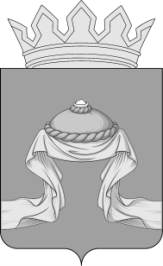 Администрация Назаровского районаКрасноярского краяПОСТАНОВЛЕНИЕ«20 » 11 2023                                  г. Назарово                                          № 370-п     О внесении изменений в постановление администрации Назаровского района от 29.10.2013 № 578-п «Об утверждении муниципальной программы Назаровского района «Реформирование и модернизация жилищно-коммунального хозяйства и повышение энергетической эффективности»В соответствии со статьей 179 Бюджетного кодекса Российской Федерации, постановлением администрации Назаровского района от  17.11.2021 № 320-п «Об утверждении Порядка принятия решений о разработке муниципальных программ Назаровского района, их формирования и реализации», постановлением администрации Назаровского района от 07.11.2023 № 340-п «Об утверждении перечня муниципальных программ администрации Назаровского района на 2024 год», руководствуясь статьями 15 и 19 Устава Назаровского муниципального района Красноярского края, ПОСТАНОВЛЯЮ:	1. Внести в постановление администрации Назаровского района от 29.10.2013 № 578-п «Об утверждении муниципальной программы Назаровского района «Реформирование и модернизация жилищно-коммунального хозяйства и повышение энергетической эффективности» следующие изменения:1.1. Приложение к постановлению изложить в новой редакции согласно приложению к настоящему постановлению.2. Признать утратившими силу:	2.1. Пункт 1 постановления администрации Назаровского района от 10.07.2023 № 219-п  «О внесении изменений в постановление администрации Назаровского района от 29.10.2013 № 578-п «Об утверждении муниципальной программы Назаровского района «Реформирование и модернизация жилищно-коммунального хозяйства и повышение энергетической эффективности».	3. Отделу организационной работы и документационного обеспечения администрации Назаровского района (Любавина) разместить постановление на официальном сайте Назаровского муниципального района в информационно-телекоммуникационной сети «Интернет».4. Контроль за выполнением  постановления возложить на заместителя главы района по жизнеобеспечению района (Матвеев).5. Постановление вступает в силу в день, следующий за днем его официального опубликования в газете «Советское Причулымье».Глава района                               			                             М.А. КовалевМуниципальная программа Назаровского района «Реформирование и модернизация жилищно-коммунального хозяйства и повышение энергетической эффективности»  1. Паспорт муниципальной программы Назаровского района «Реформирование и модернизация жилищно-коммунального хозяйства и повышение энергетической эффективности»2. Характеристика текущего состояния сферы жилищно-коммунального хозяйства с указанием основных показателей социально-экономического развития Назаровского района и анализ социальных, финансово-экономических и прочих рисков реализации программы2.1. Общие положенияНазаровский район включает в себя территории 10 сельсоветов: Верхнеададымский, Гляденский, Дороховский, Краснополянский, Красносопкинский, Павловский, Подсосенский, Преображенский, Сахаптинский, Степновский. Число населенных пунктов 60, из них с численностью населения более 1000 человек – 6. Численность населения района на 01.01.2023 составляет 20 560 человек. Предоставление жилищно-коммунальных услуг на территории района осуществляют 5 предприятий разных форм собственности, выполняющие  жилищно-коммунальные услуги в следующих годовых объемах:Основными показателями, характеризующими отрасль жилищно-коммунального хозяйства Назаровского района являются:- высокий уровень износа основных производственных фондов, в том числе транспортных коммуникаций и энергетического оборудования, до         60-70% обусловленный принятием в муниципальную собственность объектов коммунального назначения в ветхом и аварийном состоянии;- высокие потери энергоресурсов на всех стадиях от производства до потребления, составляющие 30-50%, вследствие эксплуатации устаревшего технологического оборудования с низким коэффициентом полезного действия;- высокая себестоимость производства коммунальных услуг из-за сверхнормативного потребления энергоресурсов, наличия нерационально функционирующих затратных технологических схем и низкого коэффициента использования установленной мощности и, вследствие этого, незначительная инвестиционная привлекательность объектов;- отсутствие очистки питьевой воды и недостаточная степень очистки сточных вод на значительном числе объектов водопроводно-канализационного хозяйства.Уровень износа коммунальной инфраструктуры на территории Назаровского района составляет 40 %. В результате накопленного износа растет количество инцидентов и аварий в системах тепло-, электро- и водоснабжения, увеличиваются сроки ликвидации аварий и стоимость ремонтов. В муниципальной программе запланировано постепенное снижение уровня износа коммунальной инфраструктуры до 35 % в 2024 году.Как правило, капитальный ремонт осуществляется в минимально-необходимых объемах, в лучшем случае - с частичной модернизацией. Следует отметить, что в сфере жилищно-коммунального хозяйства существует проблема неплатежей населения, недостаточная информационная открытость ресурсоснабжающих организаций.Вместе с тем в жилищно-коммунальном хозяйстве в настоящее время активно проводятся преобразования, закладывающие основы развития отрасли на долгосрочную перспективу. На федеральном уровне приняты законы, регулирующие отношения в сферах теплоснабжения, электроснабжения, водоснабжения и водоотведения. Утверждены или находятся в стадии утверждения десятки подзаконных нормативных актов, которые создают фундамент для новой системы регулирования отношений.                                                                                                                                                                                                                                                                                                                                                                                                                                                                                                                                                                            Устанавливаются детальные требования к качеству и надежности жилищно-коммунальных услуг. Принят федеральный закон, призванный системно решить задачу капитального ремонта многоквартирных домов. Работа по реформированию жилищно-коммунального хозяйства далека от завершения и для достижения запланированных результатов необходимо точное и последовательное выполнение мероприятий в соответствии с задачами, определенными программой.Эффективное регулирование коммунального хозяйства, при котором достигается баланс интересов всех сторон, будет обеспечиваться путем реализации   следующих мероприятий:- государственная регистрация объектов централизованных систем коммунальной инфраструктуры, находящихся в муниципальной собственности; - обеспечение контроля за формированием целевых показателей деятельности и подготовкой на их основе инвестиционных программ, финансируемых, в том числе за счет привлечения частных инвестиций; - обеспечение социальной поддержки населения по оплате жилищно-коммунальных услуг;- контроль за раскрытием информации для потребителей в соответствии с установленными стандартами.При этом ограничения, связанные с доступностью оплаты жилья и коммунальных услуг, могут формировать существенные риски реализации муниципальной программы.2.2. Теплоснабжение, водоснабжение и водоотведение.В Назаровском районе существует 10 котельных, которые отапливают  жилой фонд общей площадью 65,84 тыс.м2 и объекты соцкультбыта (школы, детсады, больницы, дома культуры и т. д.) общей площадью 97,6 тыс.м2, в том числе: МУП «Красносопкинское ЖКХ» - ресурсоснабжающая организация, обслуживающая территорию Красноспкинского сельсовета (котельная расположена в п. Красная Сопка, ул. Зеленая, 1 А);ЗАО «Назаровское» - ресурсоснабжающая организация, обслуживающая территорию Степновского сельсовета (котельная расположена в п. Степной, ул. Новая, 2 В);МУП «ЖКХ Назаровского района» - ресурсоснабжающая организация, обслуживающая территорию:- Гляденского сельсовета (котельная расположена в: п. Глядень, ул. Новая, 4 А)- Преображенского сельсовета (котельная расположена в п. Преображенский, ул. 60 лет ВЛКСМ, 1А);- Павловского сельсовета (котельная расположена в с. Павловка, 
ул. Советская, 13 А);- Краснополянского сельсовета (котельная расположена в с. Красная Пояна, ул. Набережная, 1 Б);- Подсосенского сельсовета (котельная расположена в с. Подсосное, 
ул. Северная, 5);- Сахаптинского сельсовета (котельная расположена в с. Сахапта, ул. Лесная, 31);ООО «Гляденское хлебоприемное» - ресурсоснабжающая организация, обслуживающая территорию Гляденского сельсовета, 
ул. Элеваторная, ул. Степная (котельная расположена в п. Глядень, ул. Элеваторная, зд. 8);Красноярская Дирекция по тепловодоснабжению – структурное подразделение Центральной Дирекции по тепловодоснабжению – Филиал ООО «РЖД» - ресурсоснабжающая организация, обслуживающая территорию Гляденского сельсовета, ул. Спортивная (котельная расположена в п. Глядень, ул. Спортивная, 2а, зд. № 4).По состоянию на 01.01.2023 протяженность тепловых сетей по району составляет 59,12 км, в том числе ветхих – 18,86 км. (32 %); водопроводных сетей –204,2 км, в том числе ветхих – 69,04 км. (33,8 %).Теплоисточники эксплуатируются с применением устаревших неэффективных технологических схем, где исполнение котельного оборудования не соответствуют предъявляемым современным конструктивным требованиям, процесс сжигания топлива упрощается и нарушается. В результате фактически КПД котельных составляет 30-60 %, вместо нормативного 75-80 %. Расход топлива на выработку тепловой энергии превышает нормативный на 15 %. Из общего количества установленных котлов в котельных коммунального комплекса только 10 % автоматизированы. Отсутствие на котельных малой мощности (при открытых системах теплоснабжения) систем водоподготовки сетевой воды ведет к сокращению срока эксплуатации котельного оборудования, отсутствие в котельных оборудования по очистке дымовых газов создает неблагоприятную экологическую обстановку в населенных пунктах.Основными причинами неэффективности действующих котельных являются: - низкий коэффициент использования установленной мощности теплоисточников;- отсутствие систем водоподготовки и элементарных приборов технологического контроля;- использование топлива низкого качества;- низкий уровень обслуживания (отсутствие автоматизации технологических процессов).В настоящее время в замене нуждается 18,86 км (32 %) ветхих тепловых сетей. При нормативном сроке службы трубопроводов 25 лет, фактический срок до первого коррозионного разрушения может составлять около 5 лет, что обусловлено, в том числе субъективными причинами – высоким уровнем грунтовых вод, применение некачественным строительных материалов при проведении строительно-монтажных работ.Суммарные потери тепловой энергии в сетях составляют 16 %, что эквивалентно 3,7 тыс. т. условного топлива в год.Проблемы в системах теплоснабжения обостряются еще и отсутствием резервирования теплоисточников по электроснабжению и водоснабжению. Отсутствие резервного питания в аварийной ситуации увеличивает вероятность отключения котельной и размораживание систем теплопотребления. В рамках муниципальной программы планируется:- применять комплексный подход к замене морально устаревших и не сертифицированных котлов на котельное оборудование с обязательной установкой систем водоподготовки, в соответствии с требованиями правил технической эксплуатации котельных, для продления эксплуатационного срока котлов и тепловых сетей, повышения надёжности работы систем теплоснабжения и качества сетевой воды;- поэтапное приведение в соответствие установленной мощности теплоисточников присоединенной нагрузке;- использовать современные теплоизоляционные материалы;- снизить тепловые потери;- обеспечить надежность работы систем теплоснабжения и экономию топливно-энергетических ресурсов;- осуществить государственную регистрацию объектов централизованных систем коммунальной инфраструктуры, находящихся в   муниципальной собственности;- обеспечить  контроль за качеством и надежностью коммунальных услуг и ресурсов.Население Назаровского района обеспечивается питьевой водой из водозаборных скважин и водонапорных башен, обеспечивающих централизованным водоснабжением 20,560 тыс. человек. Протяженность  водопроводных сетей – 204,2 км, в том числе ветхих – 69,04 км. (33,8 %).Результаты исследований воды подземных водоисточников, используемых для централизованного хозяйственно-питьевого водоснабжения населения района, свидетельствуют о неудовлетворительном ее качестве по гигиеническим нормативам.Неблагополучное состояние подземных водоисточников по санитарно-химическим показателям обуславливается повышенным природным содержанием в воде железа, солей жесткости, фторидов, марганца. К техногенным причинам следует отнести загрязнение подземных вод нитратами.Проблема снабжения населения Назаровского района питьевой водой требуемого качества в достаточном количестве, экологическая безопасность окружающей среды является наиболее актуальной, так как доступность и качество данного коммунального ресурса определяют здоровье населения района и качество жизни. Канализационные очистные сооружения, осуществляющие очистку сточных вод в населенных пунктах п. Степной и п. Преображенский, построенные в 80-х годах прошлого столетия до настоящего времени не введены в эксплуатацию, частично демонтированы или полностью разрушены и не выполняют своего функционального назначения, эксплуатируются без проведения реконструкции, представлены механизированными комплексами биологической очистки стоков, в основе которых лежат морально устаревшие технологии, конструкции и элементы, не обеспечивающие необходимую степень очистки в соответствии с требованием действующего природоохранного законодательства.В поселке Преображенский проживает 1707 человек. Существующие локальные канализационные очистные сооружения (далее КОС) не справляются с объемами поступающих канализационных стоков, так как имеют проектную мощность 100 м3/сут., а фактический объем сбрасываемых стоков составляет 400 м3/сут. Загрязняются большие площади окружающего рельефа неочищенными стоками.Строительство новых очистных сооружений мощностью 1400 м3/сут., началось в 1991 году. В 1991-1996 году здания КОС смонтированы в строительных конструкциях, здание очистки, частично установлено нестандартизированное и технологическое оборудование, выполнена строительная часть (коробка) здания ТП. Проложено 2228 погонных метров сбросного коллектора из асбоцементных труб диаметром 300 мм, выполнено 46 колодцев. Из-за прекращения финансирования строительные работы были остановлены, собственником КОС не были приняты меры для консервации и охраны данного объекта. В настоящее время данный объект разграблен. Необходимо восстановление и доведение строительства КОС до сдачи объекта в эксплуатацию.  Поселок Степной является современным, быстрорастущим и развивающимся поселком в котором проживает 1947 человек. В п. Степной КОС мощностью 700 м3/сут. построены и приняты рабочей комиссией в декабре 1995 года (заказчик – УКС администрации края). Общая сметная стоимость объекта составляла 1545,13 тыс. руб. в ценах 1994 года. Освоено на 01.01.2001 1052,12 тыс. руб. в ценах 1991 года, остаток сметной стоимости составил 493,01 тыс. руб., в ценах 1991 года. Не выполнены и не смонтированы: оборудование по очистке и обеззараживанию стоков, иловые площадки, внутриплощадочные сети, подъездная дорога, сети связи, благоустройство. Объект находится в стадии незавершенного строительства. Необходимо доведение строительства КОС до сдачи объекта в эксплуатацию.3. Приоритеты и цели социально-экономического развития в жилищно-коммунальном хозяйстве, описание основных целей и задач программы, прогноз развития жилищно-коммунального хозяйстваПриоритеты государственной политики в жилищно-коммунальной сфере определены в соответствии с Указом Президента Российской Федерации от 07.05.2012 № 600 «О мерах по обеспечению граждан Российской Федерации доступным и комфортным жильем и повышению качества жилищно-коммунальных услуг» (далее – Указ № 600), а также Концепцией долгосрочного социально-экономического развития Российской Федерации на период до 2030 года, утвержденной распоряжением Правительства Российской Федерации от 17.11.2008 № 1662-р.Первым приоритетом государственной политики является улучшение качества жилищного фонда, повышение комфортности условий проживания.В рамках данного приоритета будут реализованы меры по обеспечению комфортных условий проживания и предоставлению жилищно-коммунальных услуги по доступным ценам для собственников и нанимателей жилых помещений в многоквартирных домах в том числе, меры по:улучшению качества управления и содержания общего имущества многоквартирных домов путем поддержки объединений собственников жилья и развития конкуренции в сфере управления жилой недвижимостью;развитию конкуренции в сфере предоставления услуг по управлению многоквартирными домами;обеспечению доступности для населения стоимости жилищно-коммунальных услуг за счет реализации мер по энергоресурсосбережению и повышению эффективности мер социальной поддержки населения;совершенствованию системы учета жилищного фонда, контроля и надзора за техническим состоянием жилых зданий.Вторым приоритетом государственной политики является модернизация и повышение энергоэффективности объектов коммунального хозяйства.В рамках данного приоритета будут реализованы меры по обеспечению благоприятных условий для привлечения частных инвестиций в сферу жилищно-коммунального хозяйства Назаровского района в целях решения задач модернизации и повышения энергоэффективности объектов коммунального хозяйства.Будет также продолжено внедрение ресурсосберегающих технологий и создание условий для более широкого использования малой энергетики и возобновляемых видов топливно-энергетических ресурсов в жилищно-коммунальном хозяйстве.В целях обеспечения населения питьевой водой, соответствующей требованиям безопасности и безвредности, установленным санитарно-эпидемиологическими правилами, особое внимание будет уделено модернизации систем водоснабжения, водоотведения и очистки сточных вод.Целями муниципальной программы являются:- обеспечение населения Назаровского района качественными жилищно-коммунальными услугами в условиях развития рыночных отношений в отрасли и ограниченного роста оплаты жилищно-коммунальных услуг;- формирование целостности и эффективной системы управления энергосбережением и повышением энергетической эффективности.Обеспечение нормативного качества жилищно-коммунальных услуг, возможно, достигнуть за счет повышения надежности систем коммунальной инфраструктуры и энергоэффективности систем коммунальной инфраструктуры и жилищного фонда, оптимизации затрат на производство коммунальных ресурсов и затрат по эксплуатации жилищного фонда.Цели программы соответствуют:приоритетам государственной жилищной политики, определенным Концепцией долгосрочного социально-экономического развития Российской Федерации на период до 2030 года, а также целевым ориентирам, определенным Указом № 600;стратегической цели государственной жилищной политики - создание комфортной среды обитания и жизнедеятельности для человека, которая позволяет не только удовлетворять жилищные потребности, но и обеспечивает высокое качество жизни в целом.Достижение целей программы осуществляется путем решения следующих задач:1. Развитие, модернизация и капитальный ремонт объектов коммунальной инфраструктуры и жилищного фонда Назаровского района;2. Внедрение рыночных механизмов жилищно-коммунального хозяйства и обеспечение доступности предоставляемых коммунальных услуг;3. Предупреждение ситуаций, которые могут привести к нарушению функционирования систем жизнеобеспечения населения;4. Обеспечение реализации муниципальной программы.4. Механизм реализации отдельных мероприятий программы.4.1. Реализация мероприятий подпрограммы «Развитие и модернизация объектов коммунальной инфраструктуры Назаровского района» и выбор исполнителей мероприятий данной подпрограммы осуществляется в  соответствие с Федеральным законом от 05.04.2013 № 44-ФЗ «О контрактной системе в сфере закупок товаров, работ, услуг для обеспечения государственных и муниципальных нужд», иными нормативными правовыми актами российской Федерации, Красноярского края, органов местного самоуправления Назаровского района и настоящей подпрограммой.4.2. Реализация мероприятий подпрограммы «Обеспечение населения Назаровского района чистой питьевой водой» и выбор исполнителей мероприятий данной подпрограммы осуществляется в соответствие с Федеральным законом от 05.04.2013 № 44-ФЗ «О контрактной системе в сфере закупок товаров, работ, услуг для обеспечения государственных и муниципальных нужд», иными нормативными правовыми актами российской Федерации, Красноярского края, органов местного самоуправления Назаровского района и настоящей подпрограммой.4.3. Реализация мероприятий подпрограммы «Обеспечение реализации Муниципальной программы и прочие мероприятия» и выбор исполнителей мероприятия данной подпрограммы осуществляется в соответствие постановлением администрации Назаровского района от 16.12.2010 № 724-П «О создании  муниципального казенного учреждения служба «Заказчик» Назаровского района и утверждении Устава муниципального казенного учреждения служба «Заказчик» Назаровского район, иными нормативными правовыми актами российской Федерации, Красноярского края, органов местного самоуправления Назаровского района и настоящей подпрограммой.4.4. Реализация мероприятий подпрограммы «Энергосбережение и повышение энергетической эффективности в Назаровском районе» данной подпрограммы осуществляется на основании Федерального закона от 23.11.2009 № 261-ФЗ «Об энергосбережении и о повышении энергетической эффективности и о внесении изменений в отдельные законодательные акты Российской Федерации» (далее Закон), приказа Минэкономразвития России от 17.02.2010 № 61, распоряжения Правительства РФ от 01.12.2009 № 1830 «Об утверждении плана мероприятий по энергосбережению и повышению энергетической эффективности в Российской Федерации», Приказа Министерства экономического развития РФ от 17.02.2010 № 61 
«Об утверждении примерного перечня мероприятий в области энергосбережения и энергетической эффективности, который может быть использован в целях разработки региональных, муниципальных программ в области энергосбережения и повышения энергетической эффективности», постановления Правительства РФ от 11.02.2021 № 161 «Об утверждении требований к региональным и муниципальным программам в области энергосбережения и повышения энергетической эффективности и о признании утратившими силу некоторых актов правительства российской федерации и отдельных положений некоторых актов правительства российской федерации», приказа министерства энергетики РФ от 30.06.2014 № 399 «О методике расчета целевых показателей в области энергосбережения и повышения энергетической эффективности, в том числе в сопоставимых условиях», постановления Правительства РФ от 15.05.2010 № 340 «О порядке установления требований к программам в области энергосбережения и повышения энергетической эффективности организаций, осуществляющих регулируемые виды деятельности». Выбор исполнителей подпрограммы осуществляется в соответствии с Федеральным законом от 05.04.2013 № 44-ФЗ «О контрактной системе в сфере закупок товаров, работ, услуг для обеспечения государственных и муниципальных нужд» и на основании решения Назаровского районного Совета депутатов «О районном бюджете на очередной финансовый год и плановый период», а также настоящей подпрограммой.4.5. Реализация программы осуществляется администрацией. 4.6. Главными распорядителями средств районного бюджета, предусмотренных на реализацию программы, является администрация Назаровского района. Исполнителями мероприятий по обеспечению реализации муниципальной программы является Муниципальное казенное учреждение служба «Заказчик» Назаровского района, действующее на основании Устава.4.7. Финансирование подпрограммных и программных мероприятий осуществляется за счет краевого и районного бюджетов.4.8. Главным распорядителем средств районного бюджета, предусмотренного на реализацию мероприятий подпрограмм, является администрация.4.9. Контроль за целевым и эффективным использованием средств районного бюджета осуществляет ревизионная комиссия Назаровского района.5. Прогноз конечных результатов программы, характеризующих целевое состояние (изменение состояния) уровня и качества жизни населения, социальной сферы, экономики, степени реализации других общественно значимых интересов и потребностей в соответствующей сферена территории Назаровского районаРеализация подпрограммы должна привести к созданию комфортной среды обитания и жизнедеятельности для человека.В результате реализации программы к 2024 году должен сложиться качественно новый уровень состояния жилищно-коммунальной сферы со следующими характеристиками:уменьшение аварийного жилищного фонда, снижение среднего уровня износа жилищного фонда и коммунальной инфраструктуры до нормативного уровня;снижение уровня потерь при производстве, транспортировке и распределении коммунальных ресурсов;повышение удовлетворенности населения Назаровского района уровнем жилищно-коммунального обслуживания;утверждение программ комплексного развития систем коммунальной инфраструктуры и входящих в их состав схем водоснабжения и водоотведения и теплоснабжения;развитие кредитно-финансовых механизмов в целях модернизации объектов коммунальной инфраструктуры;увеличение доли объектов коммунальной инфраструктуры, находящихся в управлении частных организаций на условиях концессии или долгосрочной аренды;улучшение показателей качества, надежности, безопасности и энергоэффективности поставляемых коммунальных ресурсов;снижение издержек при производстве и поставке коммунальных ресурсов за счет повышения энергоэффективности, внедрения современных форм управления и, как следствие, снижение себестоимости коммунальных услуг.6. Перечень подпрограмм с указанием сроков их реализации и ожидаемых результатов.Перечень мероприятий подпрограмм и мероприятий программы с указанием распределителей бюджетных средств, форм расходования бюджетных средств, сроков исполнения, объемов и источников финансирования приведен в приложениях 3-6 к муниципальной программе.7. Информация о распределении планируемых расходов по отдельным мероприятиям программы подпрограммамИнформация о распределении планируемых расходах по отдельным мероприятиям муниципальной программы, подпрограммам с указанием главных распорядителей средств районного бюджета, а также по годам реализации приведены в приложении 1 к настоящей муниципальной программе.8. Информация о бюджетных ассигнованиях направленных на реализацию научной, научно-технической и инновационной деятельностиПрограмма не содержит мероприятий, направленных на реализацию научной, научно-технической и инновационной деятельности.9. Информация о ресурсном обеспечении и прогнозной оценке расходов на реализацию целей муниципальной программы с учетом источников финансирования, в том числе за счет районного бюджетаРесурсное обеспечение и прогнозная оценка расходов на реализацию целей муниципальной программы с учетом источников финансирования, в том числе по уровням бюджетной системы, в разрезе мероприятий приведены в приложении 2 к настоящей муниципальной программе.Перечень целевых показателей и показателей результативности программы с расшифровкой плановых значений по годам ее реализацииИнформация о распределении планируемых расходов по отдельным мероприятиям программы, подпрограммам муниципальной программы Назаровского районаИнформация о ресурсном обеспечении и прогнозной оценке расходов на реализацию целей муниципальной программы 
с учетом источников финансирования, в том числе средств федерального бюджета, краевого бюджета и бюджетов сельских поселений Назаровского района1. Паспорт подпрограммы «Развитие и модернизация объектов коммунальной инфраструктуры Назаровского района»2. Обоснование подпрограммы2.1. Постановка проблемы и обоснование необходимостипринятия подпрограммы2.1.1. Объективные показатели, характеризующиеположение дел в коммунальной инфраструктуре Назаровского районаНазаровский район включает в себя территории 10 сельсоветов: Верхнеададымский, Гляденский, Дороховский, Краснополянский, Красносопкинский, Павловский, Подсосенский, Преображенский, Сахаптинский, Степновский. Число населенных пунктов 60, из них с численностью населения более 1000 человек – 6. Численность населения района на 01.01.2023 составляет 20 560 человек. Предоставление жилищно-коммунальных услуг на территории района осуществляют 5 предприятии разных форм собственности, выполняющие  жилищно-коммунальные услуги в следующих годовых объемах:Основными показателями, характеризующими отрасль жилищно-коммунального хозяйства Назаровского района являются:- высокий уровень износа основных производственных фондов, в том числе транспортных коммуникаций и энергетического оборудования, до    60-70 % обусловленный принятием в муниципальную собственность объектов коммунального назначения в ветхом и аварийном состоянии;- высокие потери энергоресурсов на всех стадиях от производства до потребления, составляющие 10-30 %, вследствие эксплуатации устаревшего технологического оборудования с низким коэффициентом полезного действия;- высокая себестоимость производства коммунальных услуг из-за сверхнормативного потребления энергоресурсов, наличия нерационально функционирующих затратных технологических схем и низкого коэффициента использования установленной мощности и, вследствие этого, незначительная инвестиционная привлекательность объектов;- отсутствие очистки питьевой воды и недостаточная степень очистки сточных вод на значительном числе объектов водопроводно-канализационного хозяйства.Уровень износа коммунальной инфраструктуры на территории Назаровского района составляет 40 %. В результате накопленного износа растет количество инцидентов и аварий в системах тепло-, электро- и водоснабжения, увеличиваются сроки ликвидации аварий и стоимость ремонтов. В муниципальной программе запланировано постепенное снижение уровня износа коммунальной инфраструктуры до 35 % в 2024 году.Как правило, капитальный ремонт осуществляется в минимально-необходимых объемах, в лучшем случае - с частичной модернизацией. Следует отметить, что в сфере жилищно-коммунального хозяйства существуют проблемы, связанные с неплатежами населения,  и недостаточной информационной открытости ресурсоснабжающих организаций.Вместе с тем в жилищно-коммунальном хозяйстве в настоящее время активно проводятся преобразования, закладывающие основы развития отрасли на долгосрочную перспективу. На федеральном уровне приняты  законы, регулирующие отношения в сферах теплоснабжения, электроснабжения, водоснабжения и водоотведения. Утверждены и находятся в стадии утверждения   нормативные акты, которые создают фундамент для новой системы регулирования. Устанавливаются детальные требования к качеству и надежности жилищно-коммунальных услуг. Принят федеральный закон, призванный системно решить задачу капитального ремонта многоквартирных домов. Во многом пересмотрены правила работы управляющих организаций.Работа по реформированию жилищно-коммунального хозяйства далека от завершения и для достижения запланированных результатов необходимо точное и последовательное выполнение мероприятий в соответствии с задачами, определенными муниципальной программой.Эффективное государственное регулирование коммунального хозяйства, при котором достигается баланс интересов всех сторон, будет обеспечиваться путем реализации   следующих мероприятий:- государственная регистрация объектов централизованных систем коммунальной инфраструктуры, находящихся в государственной и муниципальной собственности;- обеспечение контроля за формированием целевых показателей деятельности;- обеспечение контроля за качеством и надежностью коммунальных услуг и ресурсов;- обеспечение социальной поддержки населения по оплате жилищно-коммунальных услуг;- контроль за раскрытием информации для потребителей в соответствии с установленными стандартами.При этом ограничения, связанные с доступностью оплаты жилья и коммунальных услуг, могут формировать существенные риски реализации муниципальной программы.2.1.2. Тенденции развития ситуации и возможные последствияНеобходимый объем финансовых средств для приведения коммунальных объектов в надлежащее техническое состояние с учетом внедрения инновационных решений и современных энергоэффективных технологий по оценкам специалистов ежегодно составляет более 20,0 млн. рублей в течение 5-8 лет.Финансирование из бюджетов всех уровней расходов на капитальный ремонт и модернизацию инженерных систем коммунального комплекса незначительно и составляет в настоящее время порядка 2,9 % от потребности.Недофинансирование отрасли по капитальному ремонту и модернизации коммунальных объектов ведет к значительному износу основных фондов отрасли, что отражается на стабильности работы коммунальных объектов, на качестве предоставляемых коммунальных услуг и в целом к социальной напряженности среди населения.2.1.3. Анализ ситуации в муниципальном образованииВ настоящее время проблемой Назаровского района остается изношенность основных фондов предприятий жилищно-коммунального комплекса и связанные с этим качество и гарантия предоставления коммунальных услуг потребителям. Решения проблем в коммунальном комплексе обусловлено необходимостью дальнейшей реализации мероприятий по предупреждению и стабилизации ситуаций, которые могут привести к нарушению функционирования систем жизнеобеспечения населения, предотвращения критического уровня износа основных фондов коммунального комплекса, повышения надежности предоставления коммунальных услуг потребителям требуемого объема и качества, модернизации коммунальных систем инженерного обеспечения района, эффективного производства и использования энергоресурсов, развития энергоресурсосбережения в коммунальном хозяйстве.Дальнейшее решение задач восстановления основных фондов инженерной инфраструктуры коммунального комплекса района соответствует установленным приоритетам социально-экономического развития края и, как и прежде, возможно только программными методами, путем проведения комплекса организационных, производственных, социально-экономических и других мероприятий.2.1.4. Анализ причин возникновения проблем, связанных с состоянием коммунальной инфраструктуры края, включая правовое обоснованиеВысокий износ основных фондов предприятий жилищно-коммунального комплекса Назаровского района обусловлен:ограниченностью собственных средств предприятий на проведение капитального  ремонта, реконструкции и обновления основных фондов;наличием сверхнормативных затрат энергетических ресурсов на производство;высоким уровнем потерь воды и тепловой энергии в процессе производства и транспортировки ресурсов до потребителей.Морально и физически устаревшее оборудование является энергоёмким с низким коэффициентом полезного действия и значительным расходом энергоресурсов. Существующие технологические схемы функционируют нерационально и имеют низкий коэффициент использования мощности установленного оборудования. Для решения проблем, связанных с техническим состоянием объектов коммунальной инфраструктуры, необходимо увеличение объемов капитального ремонта и модернизации таких объектов с применением энергосберегающих материалов и технологий.2.1.5. Перечень и характеристика решаемых задачДостижение целей программы осуществляется путем решения следующих задач:1. Развитие, модернизация и капитальный ремонт объектов коммунальной инфраструктуры и жилищного фонда Назаровского района.2. Внедрение рыночных механизмов жилищно-коммунального хозяйства и обеспечение доступности предоставляемых коммунальных услуг;3. Предупреждение ситуаций, которые могут привести к нарушению функционирования систем жизнеобеспечения населения;4. Повышение энергосбережения и энергоэффективности;5. Обеспечение реализации муниципальной  программы и прочих мероприятий.Принятие подпрограммы обусловлено необходимостью предупреждения ситуаций, которые могут привести к нарушению функционирования систем жизнеобеспечения населения Назаровского района, предотвращения критического уровня износа объектов коммунальной инфраструктуры, повышения надежности предоставления коммунальных услуг потребителям требуемого объема и качества. Решение поставленных задач восстановления и модернизации коммунального комплекса района соответствует установленным приоритетам социально-экономического развития района и возможно только программными плановыми методами.2.1.6. Промежуточные и конечные социально-экономические результаты решения проблемыПостановлением администрации Назаровского района от 29.10.2013        № 578-п утверждена долгосрочная целевая программа «Реформирование и модернизация жилищно-коммунального хозяйства Назаровского района». Объем районного бюджета, предусмотренного для реализации мероприятий по реформированию и модернизации жилищно-коммунального хозяйства Назаровского района с 2014 по 2023 годы составил 93300,7 тыс. рублей.Продолжение решения проблем в коммунальном комплексе в          2024-2026 годах в рамках мероприятий подпрограммы обусловлено необходимостью дальнейшей реализации мероприятий по предупреждению и стабилизации ситуаций, которые могут привести к нарушению функционирования систем жизнеобеспечения населения, предотвращения критического уровня износа основных фондов коммунального комплекса района, повышения надежности предоставления коммунальных услуг потребителям требуемого объема и качества, модернизации коммунальных систем инженерного обеспечения района, эффективного производства и использования энергоресурсов, развития энергоресурсосбережения в коммунальном хозяйстве.Дальнейшее решение задач восстановление основных фондов инженерной инфраструктуры коммунального комплекса района соответствует установленным приоритетам социально-экономического развития района и, как и прежде, возможно только программными методами, путем проведения комплекса организационных, производственных, социально-экономических и других мероприятий.2.2. Основные цели, задачи, этапы и сроки выполнения подпрограммы,целевые индикаторы и показатели результативности2.2.1. Целью подпрограммы является:- повышение надежности функционирования систем жизнеобеспечения населения и предотвращение ситуаций, которые могут привести к нарушению функционирования систем жизнеобеспечения населения.2.2.2. Для достижения поставленной цели необходимо решение следующих задач:1. Предотвращение критического уровня износа объектов коммунальной инфраструктуры.2. Повышение энергоэффективности функционирования систем коммунальной инфраструктуры;3. Обеспечение населения питьевой водой, отвечающей требованиям безопасности.4. Внедрение новых технологий, современной трубной продукции, котельного оборудования, водоочистных установок на объектах коммунального комплекса района.5. Обновление материально-технической базы предприятий коммунального комплекса.Выбор подпрограммных мероприятий основывается на эффективности решения поставленных задач.Перечень мероприятий приведен в приложении 2 к настоящей подпрограмме.2.2.3. Срок реализации подпрограммы: 2014 – 2026 годы.2.2.4. Целевым индикатором подпрограммы является снижение износа объектов коммунальной инфраструктуры снижение интегрального показателя аварийности инженерных сетей и снижение потерь энергоресурсов в инженерных сетях до 14,0 %.Перечень целевых индикаторов подпрограммы приведен в приложении 1 к настоящей подпрограмме.2.2.5. Показатели результативности подпрограммы характеризуют следующие значения:2.3. Механизм реализации подпрограммы2.3.1.  Реализация мероприятий: - «Капитальный ремонт здания котельных»; -  «Реконструкция и ремонт канализации и водоочистных сооружений»; - «Капитальный ремонт тепловых сетей, устройство тепловых сетей, замена и модернизация запорной арматуры и котельного оборудования»;- «Капитальный ремонт водопроводных сетей, устройство водопроводных сетей»; - «Установка, ремонт водозаборных скважин и водонапорных башен»;- «Модернизация водогрейных котлов в котельных»;- «Приобретение коммунальной техники;- «Софинансирование расходов по капитальному ремонту, реконструкции находящихся в муниципальной собственности объектов коммунальной инфраструктуры, источников тепловой энергии и тепловых сетей, объектов электросетевого хозяйства и источников электрической энергии, а также приобретение технологического оборудования, спецтехники для обеспечения функционирования систем теплоснабжения, электроснабжения, водоснабжения, водоотведения и очистки сточных вод»;- «Капитальный  ремонт, реконструкция находящихся в муниципальной собственности объектов коммунальной инфраструктуры, источников тепловой энергии и тепловых сетей, объектов электросетевого хозяйства и источников электрической энергии, а также приобретение технологического оборудования, спецтехники для обеспечения функционирования систем теплоснабжения, электроснабжения, водоснабжения, водоотведения и очистки сточных вод» и выбор исполнителей мероприятий данной подпрограммы осуществляется  в  соответствие с Федеральным законом от  05.04.2013  №  44-ФЗ   «О контрактной системе в сфере закупок товаров, работ, услуг для обеспечения государственных и муниципальных нужд», на основании решения Назаровского  районного  Совета депутатов   «О районном бюджете на очередной финансовый год и плановый период» и настоящей подпрограммой.Финансирование подпрограммных мероприятий осуществляется за счет краевого и районного бюджетов.Главным распорядителем средств районного бюджета, предусмотренного на реализацию мероприятий подпрограммы, является администрация Назаровского района (далее – Администрация).Контроль за целевым и эффективным использованием средств районного бюджета осуществляет ревизионная комиссия Назаровского района.2.4. Организация управления подпрограммой и контрольза ходом ее выполнения2.4.1. Текущее управление реализацией подпрограммы осуществляет администрация Назаровского района.Администрация несет ответственность за ее реализацию, достижение конечного результата, целевое и эффективное использование финансовых средств, выделяемых на выполнение подпрограммы.Администрацией осуществляется:мониторинг реализации мероприятий подпрограммы;непосредственный контроль за ходом реализации мероприятий подпрограммы;подготовка отчетов о реализации подпрограммы;ежегодная оценка эффективности реализации подпрограммы 
в соответствии с постановлением администрации Назаровского района от 17.11.2021 № 320-п «Об утверждении Порядка принятия решений о разработке муниципальных программ Назаровского района, их формировании и реализации».Сроки сдачи отчетов: ежеквартально не позднее 10 числа второго месяца, следующего за отчетным кварталом в финансовое управление администрации Назаровского района и отдел экономического анализа и прогнозирования администрации Назаровского района. 2.4.2. Контроль за целевым использованием средств районного бюджета осуществляет  ревизионная комиссия Назаровского района.2.5. Оценка социально-экономической эффективностии экологических последствий от реализации мероприятий подпрограммы2.5.1. Социальная эффективность реализации подпрограммы достигается за счет:обеспечения безопасности условий жизнедеятельности населения;снижения стоимости жилищно-коммунальных услуг;повышения качества и надежности предоставления услуг холодного водоснабжения;снижения дефицита питьевой воды в населенных пунктах района;создания условий рационального использования энергоресурсов и устойчивого снабжения населения и предприятий ЖКХ района энергоресурсами.2.5.2. Технико-экономическая эффективность реализации подпрограммы определяется:увеличением срока эксплуатации объектов инженерной инфраструктуры, источников теплоснабжения, водоснабжения и систем водоотведения;снижением потерь энергоносителей в инженерных сетях за счет применения современных теплоизоляционных материалов, трубопроводов 
из износостойких материалов;снижением удельного расхода энергоресурсов за счет внедрения энергосберегающих технологий и оборудования.2.5.3. Снижение экологических рисков обеспечивается:сокращением доли проб воды, не отвечающих по качеству нормативным требованиям;сокращением объема неочищенных сточных вод, сбрасываемых в водоемы;сокращением выбросов продуктов сгорания и вредных выбросов 
в атмосферу при выработке тепловой энергии.2.5.4. В результате реализации мероприятий подпрограммы планируется достигнуть:снижения износа объектов коммунальной инфраструктуры (в 2023 году – до 40 %, в 2024 году – до 30 %, в 2025 году – до 20 %, в 2026 году – до 20 %);снижения интегрального показателя аварийности инженерных сетей: теплоснабжение (в 2023 году – до 0 ед., в 2024 году – до 0 ед., в 2025 году – до 0 ед., в 2026 году - до 0 ед.); водоснабжение (в 2023 году – до 0 ед., в 2024 году – до 0 ед., в  2025 году – до 0 ед., в 2026 году – до 0 ед.); водоотведение (в 2023 году – до 0 ед., в 2024 году – до 0 ед., в 2025 году – до 0 ед., в 2026 году – до 0 ед.);увеличения доли населения, обеспеченного питьевой водой, отвечающей требованиям безопасности (в 2023 году – до 100 %, в 2024 году – до 100 %, в 2025 году – до 100 %, в 2026 году – до 100 %);реконструкции и капитального ремонта 54,3 км инженерных сетей (тепловых сетей – 12,5 км; водопроводных сетей – 41,1 км; канализационных сетей – 0,7 км);капитального ремонта 2 котельных с заменой котельного 
и технологического оборудования; восстановления 3 скважинных водозаборов;капитального ремонта 5 водонапорных башен;2.5.5. Расчетный экономический эффект от реализации мероприятий подпрограммы за 4 года составит 6000,0 тыс. рублей, в том числе:за счет экономии энергоресурсов – 83,0 тыс. рублей;от снижения затрат на капитальный ремонт сетей в связи с увеличением межремонтного периода за счет применения труб и изоляции из современных материалов, от замены котельного оборудования на энергоэффективное, от внедрения инновационного оборудования по очистке воды и стоков, а также снижения аварийности на инженерных сетях – 600,0 тыс. рублей в долгосрочном периоде.2.5.6. Расчетный экономический эффект от реализации мероприятий подпрограммы определен без учета снижения платы природопользователей за негативное воздействие на окружающую среду и характеризуется следующими величинами:2.6. Перечень мероприятий подпрограммыПеречень мероприятий подпрограммы с указанием  распределителей бюджетных средств, форм расходования бюджетных средств, сроков исполнения, объемов и источников финансирования приведен в приложении 2 к подпрограмме.2.7. Ресурсное обеспечение подпрограммыРасходы подпрограммы формируются за счет средств районного и краевого бюджетов.Общий объем финансирования подпрограммы составляет 20251,0 тыс. рублей, в том числе:- 20046,3 тыс. рублей – средства краевого бюджета- 204,7 тыс. рублей – средства районного бюджета.Объем финансирования по годам реализации муниципальной программы:2023 год – 20251,0  тыс. рублей, в том числе:- 20046,3 тыс. рублей – средства краевого бюджета- 204,7 тыс. рублей – средства районного бюджета;2024 год – 0 тыс. рублей;2025 год – 0 тыс. рублей;2026 год – 0 тыс. рублей.Перечень целевых индикаторов подпрограммыПеречень мероприятий подпрограммы с указанием объема средств на их реализацию и ожидаемых результатов1. Паспорт подпрограммы «Обеспечение населения Назаровского района чистой питьевой водой»Обоснование подпрограммыПостановка общерайонной проблемы и обоснованиенеобходимости принятия подпрограммыОбеспечение населения Назаровского района чистой питьевой водой нормативного качества, безопасность водопользования являются одним из главных приоритетов социальной политики района, лежат в основе здоровья и благополучия человека. При этом безопасность питьевого водоснабжения - важнейшая составляющая здоровья населения.Решение проблемы окажет существенное положительное влияние на социальное благополучие общества, что в конечном итоге будет способствовать повышению темпов роста экономического развития района и улучшению демографической ситуации в районе.Повышение уровня антропогенного загрязнения территории источников питьевого водоснабжения, ужесточение нормативов качества питьевой воды, значительный износ сооружений и оборудования сектора водоснабжения и водоотведения определяют актуальность проблемы гарантированного обеспечения жителей Назаровского района чистой питьевой водой и выводят ее в приоритетные задачи социально-экономического развития Назаровского района. Возрастающие экологические требования предписывают необходимость повышения качества очистки сточных вод.Основными источниками водоснабжения населения Назаровского района являются: поверхностные и подземные водоисточники, обеспечивающие централизованным водоснабжением 20 560 человек.Из нецентрализованных водоисточников (трубчатых и шахтных колодцев, каптажей родников) используют воду 20 560 человек. Результаты исследований воды поверхностных и подземных водоисточников, используемых для централизованного хозяйственно-питьевого водоснабжения населения района, свидетельствуют об ухудшении её качества по гигиеническим нормативам.Основной удельный вес неудовлетворительных проб воды из водоисточников по гигиеническим нормативам по санитарно-химическим показателям вносят подземные водоисточники, по микробиологическим показателям - поверхностные.Доля проб воды подземных водоисточников, не соответствующих гигиеническим нормативам составила по:санитарно-химическим показателям 					62,8 % микробиологическим показателям 						60 %Неблагополучное состояние подземных водоисточников по санитарно-химическим показателям обуславливается повышенным природным содержанием в воде железа, солей жесткости, фторидов, марганца, цветности и мутности. К техногенным причинам следует отнести загрязнение подземных вод нитратами.Качество питьевой воды, подаваемой населению централизованными системами водоснабжения, характеризуется долей проб, не отвечает требованиям СанПиН 2.1.4.1074-01 «Питьевая вода. Гигиенические требования к качеству воды централизованных систем питьевого водоснабжения. Контроль качества». Санитарно-техническое состояние нецентрализованных (52,8 %) источников водоснабжения (колодцы, каптажи) остаётся неудовлетворительным. В сравнении с российскими показателями и показателями по Сибирскому федеральному округу доля проб питьевой воды, не отвечающих гигиеническим нормативам по санитарно-химическим показателям в Назаровском районе, в разные годы или ниже, или незначительно превышает показатели сравниваемых территорий. По микробиологическим показателям на протяжении 2013-2023 гг. доля проб питьевой воды, не отвечающей гигиеническим нормативам, превышает показатели по России и Сибирскому федеральному округу.Потребление населением Назаровского района питьевой воды обеспечивает различные уровни канцерогенного и неканцерогенного риска.Поверхностные источники водоснабжения являются основными приемниками сточных вод, принимая 98% общего количества стоков, являющихся недостаточно очищенными и неочищенными.При этом процесс урбанизации и развития территорий, современные технологии промышленных производств способствуют появлению и увеличению в составе сточных вод района новых химических элементов и соединений, повсеместно образующих более «жёсткие» стоки, не поддающиеся очистки традиционными методами.Целесообразность использования программно-целевого метода для перехода к устойчивому функционированию и развитию сектора водоснабжения, водоотведения и очистки сточных вод определяется тем, что:задача по обеспечению населения чистой водой входит в число приоритетов долгосрочного социально-экономического развития района, ее решение позволяет обеспечить возможность для улучшения качества жизни населения, предотвратить чрезвычайные ситуации, связанные с функционированием систем водоснабжения, водоотведения и очистки сточных вод, создать условия для эффективного функционирования и устойчивого развития организаций и обеспечить рост производства в смежных секторах промышленности;необходимые капитальные вложения не могут быть осуществлены в пределах одного финансового года и требуют значительных расходов бюджетов различных уровней;проблемы снабжения населения чистой водой носят комплексный характер, а их решение окажет существенное положительное влияние на социальное благополучие общества, общее экономическое развитие и рост производства.В соответствии с постановлением Правительства Красноярского края от 10.08.2020 № 557-п «О внесении изменений в постановление Правительства Красноярского края от 31.07.2019 № 410-п «Об утверждении региональной программы «Чистая вода» на 2019-2024 годы», решение задачи обеспечения населения качественной питьевой водой осуществляется посредством программно-целевого метода, к основополагающим принципам которого необходимо отнести устранение причин несоответствия качества воды, подаваемой населению, гигиеническим нормативам, а также дифференциацию подходов к выбору технологических схем водоснабжения населения крупных и средних городов, малых городов и отдельно сельских поселений2.2 Основные цели и задачи, этапы и сроки выполненияподпрограммы, целевые индикаторы и показатели результативности2.2.1. Целью подпрограммы является обеспечение населения Назаровского района питьевой водой, соответствующей требованиям безопасности и безвредности, установленным санитарно-эпидемиологическими правилами.2.2.2. Для достижения установленной цели подпрограммой предусматривается решение следующих задач:модернизация систем водоснабжения, водоотведения и очистки сточных вод Назаровского района;2.2.3. Срок реализации подпрограммы 2014 - 2026 годы.2.2.4. Целевые индикаторы и показатели результативности подпрограммы представлены в приложении 1 к настоящей подпрограмме.2.3 Механизм реализации подпрограммы4.1. Реализация мероприятий: - «Реконструкция объектов коммунальной инфраструктуры  используемых в сфере водоснабжения, водоотведения и очистки сточных вод»; -  «Разработка проектной документации на строительство и (или) реконструкцию объектов коммунальной инфраструктуры  используемых в сфере водоснабжения, водоотведения и очистки сточных вод»; - «Разработка проектной документации на охрану санитарных зон скважин»;- «Оценка запасов подземных вод на водозаборных»; - «Капитальный ремонт водозаборных скважин» и выбор исполнителей мероприятий данной подпрограммы осуществляется в соответствие с Федеральным законом от 05.04.2013 № 44-ФЗ «О контрактной системе в сфере закупок товаров, работ, услуг для обеспечения государственных и муниципальных нужд», на основании решения Назаровского районного  Совета депутатов «О районном бюджете на очередной финансовый год и плановый период» и настоящей подпрограммой.Финансирование подпрограммных мероприятий осуществляется за счет краевого и районного бюджетов. Главным распорядителем средств районного бюджета, предусмотренного на реализацию мероприятий подпрограммы, является администрация Назаровского района (далее – Администрация).Контроль за целевым и эффективным использованием средств районного бюджета осуществляет ревизионная комиссия Назаровского района.2.4. Организация управления подпрограммой иконтроль за ходом ее выполнения2.4.1. Текущее управление реализацией подпрограммы осуществляет администрация Назаровского района.Администрация несет ответственность за ее реализацию, достижение конечного результата, целевое и эффективное использование финансовых средств, выделяемых на выполнение подпрограммы.Администрацией осуществляется:мониторинг реализации мероприятий подпрограммы;непосредственный контроль за ходом реализации мероприятий подпрограммы;подготовка отчетов о реализации подпрограммы;ежегодная оценка эффективности реализации подпрограммы 
в соответствии с постановлением администрации Назаровского района от 17.11.2021 № 320-п «Об утверждении Порядка принятия решений о разработке муниципальных программ Назаровского района, их формировании и реализации».Сроки сдачи отчетов: ежеквартально не позднее 10 числа второго месяца, следующего за отчетным кварталом в финансовое управление администрации Назаровского района и отдел экономического анализа и прогнозирования администрации Назаровского района. 2.4.2. Контроль за целевым использованием средств районного бюджета осуществляет  ревизионная комиссия Назаровского район.2.5. Оценка социально-экономической эффективности иэкологических последствий от реализации мероприятий подпрограммыОт реализации подпрограммных мероприятий в 2022-2026 годах ожидается достижение следующих результатов:снижение доли уличной водопроводной сети, нуждающейся в замене, с 31 % в 2023 году до 28,5 % в 2026 году.В результате реализации мероприятий подпрограммы будет получен экологический эффект.Экологический эффект реализации мероприятий программы заключается в: увеличении доли сточных вод, очищенных до нормативных значений, в общем объеме сточных вод, пропущенных через очистные сооружения, с 8,96 % в 2023 году до 11,96 % в 2026 году.Социально-экономическая эффективность реализации мероприятий подпрограммы заключается в:улучшении качества жизни населения Назаровского района, в том числе:увеличение обеспеченности населения централизованными услугами водоснабжения с 81,5 % в 2023 году до 81,6 % в 2026 году;снижение количества зарегистрированных больных вирусными гепатитами с 0,28 тыс. человек в 2023 году до 0,26 тыс. человек в 2026 году;снижение количества зарегистрированных больных с болезнями органов пищеварения с 0,38 тыс. человек в 2023 году до 0,36 тыс. человек до 2026 году;снижение количества зарегистрированных больных злокачественными образованиями с 8,86 тыс. человек в 2023 году до 8,83 тыс. человек в 2026 году.2.6 Перечень мероприятий.Перечень мероприятий подпрограммы с указанием  распределителей бюджетных средств, форм расходования бюджетных средств, сроков исполнения, объемов и источников финансирования приведены в приложениях 2  и 3 к настоящей подпрограмме.2.7 Ресурсное обеспечение подпрограммыПеречень целевых индикаторов подпрограммы и показатели результативностиПеречень мероприятий подпрограммы с указанием объема средств на их реализацию и ожидаемых результатов1. Паспорт подпрограммы «Энергосбережение и повышение энергетической эффективности в Назаровском районе»2. Основные разделы подпрограммы2.1. Анализ тенденций и проблем в сфере энергосбережения и повышения энергетической эффективности на территории Назаровского муниципального районаПодпрограмма энергосбережения – это единый комплекс организационных и технических мероприятий, направленных на экономически обоснованное потребление энергоресурсов, и является фундаментом планомерного снижения затрат на потребляемую электроэнергию.Основным инструментом управления энергосбережением является программно-целевой метод, предусматривающий разработку, принятие и исполнение муниципальных целевых программ энергосбережения.Принятый Федеральный закон от 23.11.2009 № 261-ФЗ 
«Об энергосбережении и о повышении энергетической эффективности и о внесении изменений в отдельные законодательные акты Российской Федерации» является основным документом, определяющим задачи долгосрочного социально-экономического развития в энергетической сфере, и прямо указывает, что мероприятия по энергосбережению и эффективному использованию энергии должны стать обязательной частью муниципальных программ.В настоящее время создание условий для повышения эффективности использования энергии и других видов ресурсов становится одной из приоритетных задач социально-экономического развития Назаровского муниципального района.Основной проблемой, решению которой будет способствовать подпрограмма, является преодоление энергетических барьеров экономического роста, в том числе за счет экономии средств, высвобождаемых в результате реализации энергосберегающих мероприятий.Решение основных задач подпрограммы носит долгосрочный характер, что обусловлено необходимостью как изменения отношения к системе энергоносителей, так и замены и модернизации значительной части производственной, инженерной и социальной инфраструктуры и ее развития на новой технологической базе.2.2. Цели, задачи и приоритеты развития энергосбережения и повышения энергетической эффективности на территории Назаровского муниципального районаОсновными целями подпрограммы являются повышение энергетической эффективности при производстве, передаче и потреблении энергетических ресурсов в Назаровском муниципальном районе и за счет снижения к 2026 году удельных показателей энергоемкости и энергопотребления на 10 %, создание условий для перевода экономики на энергосберегающий путь развития.Для достижения поставленных целей в ходе реализации подпрограммы органу местного самоуправления необходимо решить следующие задачи:2.2.1 Проведение комплекса организационно-правовых мероприятий по управлению энергосбережением.Для этого в предстоящий период необходимо:- создание муниципальной нормативной базы и методического обеспечения энергосбережения, в том числе:- создание системы нормативно-методического обеспечения эффективного использования энергии и ресурсов, стимулирующих применение энергосберегающих осветительных установок.2.2.2. Обеспечение учета всего объема потребляемых энергетических ресурсов.2.2.3. Нормирование и установление обоснованных лимитов потребления энергетических ресурсов.Для выполнения данной задачи необходимо:- разработать методику нормирования и установления обоснованных нормативов и лимитов энергопотребления;Достижение поставленной цели не решает в полной мере проблему высокой энергоемкости бюджетной сферы и экономики муниципального образования, но позволяет создать к 2026 году условия для перевода экономики муниципального образования на энергосберегающий путь развития.2.3. Основные направления развития энергосбережения и повышения энергетической эффективности на территории Назаровского муниципального районаПодпрограмма направлена на обеспечение повышения конкурентоспособности, финансовой устойчивости, энергетической и экологической безопасности, а также роста уровня и качества жизни населения за счет реализации потенциала энергосбережения и повышения энергетической эффективности на основе модернизации, технологического развития и перехода к рациональному и экологически ответственному использованию энергетических ресурсов.2.4. Перечень целевых показателей в области энергосбережения и повышения энергетической эффективностиЦелевые показатели в области энергосбережения и повышения энергетической эффективности в муниципальном районе:- удельный расход электрической энергии на снабжение органов местного самоуправления и муниципальных учреждений (в расчете на 1 кв. метр общей площади);- удельный расход тепловой энергии на снабжение органов местного самоуправления и муниципальных учреждений (в расчете на 1 кв. метр общей площади);- удельный расход холодной воды на снабжение органов местного самоуправления и муниципальных учреждений (в расчете на 1 человека);- отношение экономии энергетических ресурсов и воды в стоимостном выражении, достижение которой планируется в результате реализации энергосервисных договоров (контрактов), заключенных органами местного самоуправления и муниципальными учреждениями, к общему объему финансирования муниципальной программы;- количество энергосервисных договоров (контрактов), заключенных органами местного самоуправления и муниципальными учреждениями.2.5. Система подпрограммных мероприятий, информация об источниках финансирования мероприятий с указанием отдельно бюджетных (при их наличии) и внебюджетных (при их наличии) источников финансирования таких мероприятийОдним из приоритетных направлений энергосбережения и повышения энергетической эффективности в Назаровском муниципальном районе является проведение мероприятий, обеспечивающих снижение энергопотребления и уменьшение бюджетных средств, направляемых на оплату энергетических ресурсов.Основными потребителями электроэнергии в Назаровском муниципальном районе являются: осветительные и отопительные приборы, оргтехника, система уличного освещения.Основным из приоритетных направлений повышения энергетической эффективности является проведение мероприятий, обеспечивающих снижение потребления электроэнергии. Мероприятиями по реализации данного направления в муниципальных учреждениях являются:- закупка и установка энергосберегающих ламп и светильников для освещения зданий и сооружений;- пропаганда и методическая работа по вопросам энергосбережения.Объемы финансирования подлежат уточнению в соответствии с решением о местном бюджете.Основу финансирования подпрограммы составляют средства местного бюджета.При снижении (увеличении) ресурсного обеспечения в установленном порядке вносятся изменения в показатели Программы.2.6. Нормативное обеспечениеРазвитие нормативной правовой и методической базы энергоэффективности и энергосбережения в Назаровском муниципальном районе обусловлено тем объемом полномочий, который предоставлен субъектам Российской Федерации согласно Федеральному закону от 23.11.2009 № 261-ФЗ и призвано обеспечить проведение политики энергосбережения и повышения энергоэффективности на территории поселений.Приоритетными направлениями совершенствования нормативной правовой и методической базы энергоэффективности и энергосбережения в поселениях являются:- совершенствование полномочий органов исполнительной власти в сфере энергосбережения и повышения энергетической эффективности;- разработка нормативной правовой и методической базы информационного обеспечения мероприятий по энергетической эффективности и энергосбережению.2.7. Механизм реализации, организация управления и контроль за ходом реализации подпрограммыРуководителем подпрограммы является администрация Назаровского района, которая несет ответственность за текущее управление реализацией подпрограммы и ее конечные результаты, рациональное использование выделяемых на ее выполнение финансовых средств, определяет формы и методы управления реализацией подпрограммы.Отчет о ходе работ по подпрограмме должен содержать:- сведения о результатах реализации подпрограммы за отчетный год;- данные о целевом использовании и объемах привлеченных средств бюджетов всех уровней и внебюджетных источников;- сведения о соответствии результатов фактическим затратам на реализацию подпрограммы;- сведения о соответствии фактических показателей реализации подпрограммы показателям, установленным докладом о результативности;- информацию о ходе и полноте выполнения мероприятий подпрограммы;- оценку эффективности результатов реализации подпрограммы.Отчеты о ходе работ по подпрограмме по результатам за год и за весь период действия подпрограммы подлежат утверждению постановлением администрации Назаровского района не позднее одного месяца до дня внесения отчета об исполнении бюджета Назаровского муниципального района.2.8. Оценка социально-экономической эффективности реализации подпрограммыВ ходе реализации подпрограммы планируется достичь следующих результатов:- снижения затрат на энергопотребление администрацией Назаровского района в результате реализации энергосберегающих мероприятий.- повышение эффективности использования энергоресурсов.Перечень целевых индикаторов подпрограммы «Энергосбережение и повышение энергетической эффективности в Назаровском районе»Перечень мероприятий подпрограммы «Энергосбережение и повышение энергетической эффективности в Назаровском районе»1. Паспорт подпрограммы «Обеспечение реализации муниципальной программы и прочие мероприятия»2. Основные разделы подпрограммы2.1. Постановка общерайонной проблемы и обоснование необходимости разработки подпрограммыЖилищно-коммунальное хозяйство, являясь базовой отраслью  экономики Назаровского района, обеспечивающей население района жизненно важными услугами: отопление, горячее и холодное водоснабжение, водоотведение, электроснабжение, газоснабжение, в настоящее время продолжает оставаться во многом отсталой отраслью, требующей существенной модернизации основных направлений деятельности. Сегодня в данной сфере накопились системные проблемы, тенденции развития которых, при сохранении текущей ситуации, могут усилиться.Основными показателями, характеризующими отрасль жилищно-коммунального хозяйства Назаровского района являются:- высокий уровень износа основных производственных фондов, в том числе транспортных коммуникаций и энергетического оборудования, до         60-70% обусловленный принятием в муниципальную собственность объектов коммунального назначения в ветхом и аварийном состоянии;- высокие потери энергоресурсов на всех стадиях от производства до потребления, составляющие 30-50%, вследствие эксплуатации устаревшего технологического оборудования с низким коэффициентом полезного действия;- высокая себестоимость производства коммунальных услуг из-за сверхнормативного потребления энергоресурсов, наличия нерационально функционирующих затратных технологических схем и низкого коэффициента использования установленной мощности и, вследствие этого, незначительная инвестиционная привлекательность объектов;- отсутствие очистки питьевой воды и недостаточная степень очистки сточных вод на значительном числе объектов водопроводно-канализационного хозяйства.Данная подпрограмма направлена на достижение цели и задачи Программы и предусматривает обеспечение управления реализацией мероприятий Программы на уровне Назаровского района в новых условиях.В том числе, в рамках подпрограммы осуществляется реализация полномочий органов местного самоуправления по:обеспечению создания условий развития в районе отрасли  теплоснабжения и водоснабжения, развития жилищных отношений;обеспечению создания условий устойчивого функционирования систем коммунальной инфраструктуры, теплоснабжения и водоснабжения, используемых в сфере жизнеобеспечения населения района;обеспечению соблюдения жилищного законодательства органами местного самоуправления, учреждениями, предприятиями, организациями и гражданами;обеспечению реализации полномочий органов местного самоуправления в сфере управления и распоряжения муниципальной собственностью Назаровского района в областях теплоснабжения, водоснабжения и водоотведения, жилищных отношений (за исключением переселения и улучшения жилищных условий граждан). 2.2 Основная цель, задачи, этапы и сроки выполнения подпрограммы, целевые индикаторыОсновная цель реализации подпрограммы – создание условий для эффективного, ответственного и прозрачного управления финансовыми ресурсами в рамках выполнения установленных функций и полномочий.Задачи подпрограммы:- повышение эффективности исполнения муниципальных функций и услуг в сфере жилищно-коммунального хозяйства, сфере водоснабжения и водоотведения.Для реализации указанной задачи планируется проведение следующего подпрограммного мероприятия:- обеспечение деятельности Муниципального казенного учреждения служба «Заказчик» Назаровского района.Перечень целевых индикаторов подпрограммы указан в приложении  1 к настоящей подпрограмме.2.3. Механизм реализации подпрограммы2.3.1.  Реализация мероприятия: - «Обеспечение деятельности (оказание) услуг подведомственных учреждений» и выбор исполнителей мероприятия данной подпрограммы осуществляется  в  соответствие с решением Назаровского районного Совета депутатов «О районном бюджете на очередной финансовый год и плановый период», постановлением администрации Назаровского района от 16.12.2010  № 724-п «О создании муниципального казенного учреждения служба «Заказчик» Назаровского района и утверждении Устава муниципального казенного учреждения служба «Заказчик» Назаровского района  и настоящей подпрограммой.Реализация подпрограммы осуществляется администрацией. Главными распорядителями средств районного бюджета, предусмотренных на реализацию подпрограммы, является администрация Назаровского района. Исполнителями мероприятий по обеспечению реализации муниципальной подпрограммы является Муниципальное казенное учреждение служба «Заказчик» Назаровского района, действующее на основании Устава.Учреждение осуществляет свои функции за счет средств районного бюджета.Администрация Назаровского района осуществляет координацию исполнения подпрограммных мероприятий, мониторинг их реализации, непосредственный контроль за ходом реализации мероприятий подпрограммы.Реализация мероприятий подпрограммы осуществляется  посредством заключения муниципальных контрактов (договоров) в порядке установленном действующим законодательством Российской Федерации.    Контроль за целевым и эффективным использованием средств районного бюджета на реализацию подпрограммы осуществляет ревизионная комиссия Назаровского района.2.4. Управление подпрограммой и контроль за ходом ее выполнения2.4.1.Текущее управление реализацией подпрограммы осуществляет администрация Назаровского района.Администрация несет ответственность за ее реализацию, достижение конечного результата, целевое и эффективное использование финансовых средств, выделяемых на выполнение подпрограммы.Администрацией осуществляется:мониторинг реализации мероприятий подпрограммы;непосредственный контроль за ходом реализации мероприятий подпрограммы;подготовка отчетов о реализации подпрограммы;ежегодная оценка эффективности реализации подпрограммы 
в соответствии с постановлением администрации Назаровского района от 17.11.2021 № 320-п «Об утверждении Порядка принятия решений о разработке муниципальных программ Назаровского района, их формировании и реализации».Исполнитель подпрограммы осуществляет:отбор исполнителей мероприятий подпрограммы на поставку товаров, выполнение работ, оказание услуг в соответствии с действующим законодательством Российской Федерации;мониторинг реализации мероприятий и оценку результативности;непосредственный контроль за ходом реализации мероприятий подпрограммы и подготовку отчетов о реализации мероприятий подпрограммы.Сроки сдачи отчетов: ежеквартально не позднее 10 числа второго месяца, следующего за  отчетным кварталом в финансовое управление администрации Назаровского района и отдел экономического анализа и прогнозирования администрации Назаровского района. 2.4.2. Контроль за целевым использованием средств районного бюджета осуществляет  ревизионная комиссия Назаровского района2.5. Оценка социально-экономической эффективностиМероприятия подпрограммы соответствует целям и приоритетам, изложенных в действующих нормативных правовых актах Красноярского края  Назаровского района и основным направлениям бюджетной политики Красноярского края Назаровского района.Реализация подпрограммных мероприятий обеспечит:повышение эффективности исполнения муниципальных функций и муниципальных услуг в сфере жилищно-коммунального хозяйства, сфере теплоэнергетики, электроэнергетики, водоснабжения и водоотведения;эффективное осуществление реализации полномочий органов местного самоуправления:обеспечению создания условий развития в районе отрасли   теплоснабжения, водоснабжения и водоотведения, развития жилищных отношений; обеспечению создания условий устойчивого функционирования систем коммунальной инфраструктуры, теплоснабжения, водоснабжения и водоотведения, используемых в сфере жизнеобеспечения населения района;обеспечению соблюдения жилищного законодательства органами местного самоуправления, учреждениями, предприятиями и иными организациями и гражданами;развитию инженерной инфраструктуры района;получение  населением Назаровского района  воды питьевого качества;привлечению инвестиций для модернизации коммунального комплекса Назаровского района;создание условий для обеспечения энергосбережения и повышения энергетической эффективности в жилищном фонде;развитие инициативы собственников помещений многоквартирных домов;повышение правовой грамотности граждан по вопросам организации предоставления жилищно-коммунальных услуг;  создание условий для перехода на 100% оплату населением капитального ремонта многоквартирных домов;доступность информации о деятельности ЖКХ;установление обоснованных тарифов на коммунальные ресурсы;контроль за использованием и содержанием общего имущества собственников помещений в многоквартирных домах, правил и норм технической эксплуатации жилищного фонда;контроль за предоставлением коммунальных услуг собственникам и пользователям помещений в многоквартирных домах и жилых домах;контроль за исполнением организациями инвестиционных и производственных программ в сфере теплоэнергетики, электроэнергетики, водоснабжения и водоотведения.2.6. Мероприятия подпрограммыПеречень мероприятий подпрограммы с указанием  распределителей бюджетных средств, форм расходования бюджетных средств, сроков исполнения, объемов и источников финансирования приведен в приложении 2 к настоящей подпрограмме.2.7.Обоснование финансовых, материальных и трудовых затрат(ресурсное обеспечение подпрограммы) с указанием источников финансированияРасходы подпрограммы формируются за счет средств краевого и районного бюджетов.Общий объем финансирования подпрограммы составляет 20674,3 тыс. рублей, в том числе:- 47,5 тыс. рублей – средства краевого бюджета;- 20626,8 тыс. рублей – средства районного бюджета.Объем финансирования по годам реализации муниципальной программы:2023 год – 4588,6 тыс. рублей, в том числе:- 47,5 тыс. рублей – средства краевого бюджета;- 4541,1 тыс. рублей – средства районного бюджета;2024 год – 5361,9 тыс. рублей, в том числе:- 5361,9 тыс. рублей – средства районного бюджета;2025 год – 5361,9 тыс. рублей, в том числе:- 5361,9 тыс. рублей – средства районного бюджета;2026 год – 5361,9 тыс. рублей, в том числе:- 5361,9 тыс. рублей – средства районного бюджета.Перечень целевых индикаторов подпрограммы «Обеспечение реализации муниципальной программы и прочие мероприятия»Перечень мероприятий подпрограммы «Обеспечение реализации муниципальной программы и прочие мероприятия»Приложениек постановлению администрации Назаровского районаот «20» 11 2023 № 370-пПриложениек постановлению администрацииНазаровского районаот 29.10.2013 № 578-пНаименование муниципальной программы«Реформирование и модернизация жилищно-коммунального хозяйства и повышение энергетической эффективности»  (далее - муниципальная программа)Основания для разработки муниципальной программыБюджетный кодекс РФ;постановление администрации Назаровского района от 17.11.2021 № 320-п «Об утверждении Порядка принятия решений о разработке муниципальных программ Назаровского района, их формировании и реализации»;постановление администрации Назаровского района от 07.11.2023 № 340-п «Об утверждении перечня муниципальных программ администрации Назаровского района на 2024 год»Ответственный исполнитель муниципальной программыАдминистрация Назаровского района (далее - администрация)Соисполнители муниципальной программыОтсутствует  Перечень подпрограмм и отдельных мероприятий муниципальной программыПодпрограммы:1. «Развитие и модернизация объектов коммунальной инфраструктуры Назаровского района»;2. «Обеспечение населения Назаровского района чистой питьевой водой»;3. «Энергосбережение и повышение энергетической эффективности в Назаровском районе».4. «Обеспечение реализации муниципальной  программы и прочие мероприятия».Мероприятия:1. Реализация отдельных мер по обеспечению ограничения платы граждан за коммунальные услуги (в соответствии с Законом края от 1 декабря 2014 года   № 7-2839).2. Организация проведения капитального ремонта общего имущества в домах, находящихся в муниципальной собственности.3. Разработка проектно-сметной документации и проведение государственной экспертизы для объектов муниципальных учреждений Назаровского района.4. Иные межбюджетные трансферты на реализацию проектов по решению вопросов местного значения, осуществляемых непосредственно населением на территории населенного пункта.5. Программа комплексного развития систем коммунальной, транспортной и социальной инфраструктуры Назаровского муниципального района.Цели муниципальной программы Обеспечение населения Назаровского района качественными жилищно-коммунальными услугами в условиях развития рыночных отношений в отрасли и ограниченного роста оплаты жилищно-коммунальных услуг;Формирование целостности и эффективной системы управления энергосбережением и повышением энергетической эффективности.Задачи муниципальнойпрограммы1. Развитие, модернизация и капитальный ремонт объектов коммунальной инфраструктуры и жилищного фонда Назаровского района;2. Внедрение рыночных механизмов жилищно-коммунального хозяйства и обеспечение доступности предоставляемых коммунальных услуг;3. Предупреждение ситуаций, которые могут привести к нарушению функционирования систем жизнеобеспечения населения;4. Обеспечение реализации муниципальной программы;5. Повышение энергосбережения и энергоэффективности.Этапы и сроки реализации муниципальной программыСрок реализации: 2014-2026 годыПеречень целевых показателей и показателей результативности программы Целевые показатели и показатели результативности представлены в приложении 1 к паспорту муниципальной Программы.Значение целевых показателей на долгосрочный период представлены в приложении 2 к паспорту муниципальной Программы.  Информация по ресурсному обеспечению программыОбщий объем финансирования муниципальной программы в 2014-2026 годах за счет всех источников финансирования составит 639654,9 тыс. рублей, в том числе по годам:2014 год – 41793,3 тыс. рублей;2015 год – 45337,1 тыс. рублей;2016 год – 24679,0 тыс. рублей;2017 год – 35703,5 тыс. рублей;2018 год – 26801,0 тыс. рублей;2019 год – 20243,1 тыс. рублей;2020 год – 87204,9 тыс. рублей;2021 год – 80284,8 тыс. рублей;2022 год – 181197,6 тыс. рублей;2023 год – 39788,5 тыс. рублей;2024 год – 20740,7 тыс. рублей;2025 год – 17940,7 тыс. рублей;2026 год – 17940,7 тыс. рублей.в том числе за счет средств:- федерального бюджета – 137227,7 тыс. рублей, в том числе по годам:2022 год – 137227,7 тыс. рублей.- краевого бюджета – 409273,4 тыс. рублей, в том числе по годам:2014 год – 35437,1 тыс. рублей;2015 год – 34629,1 тыс. рублей;2016 год – 19094,9 тыс. рублей;2017 год – 28043,1 тыс. рублей;2018 год – 22738,7 тыс. рублей;2019 год – 15731,9 тыс. рублей;2020 год – 76945,1 тыс. рублей;2021 год – 70339,6 тыс. рублей;2022 год – 34575,3 тыс. рублей;2023 год – 34002,2 тыс. рублей;2024 год – 12578,8 тыс. рублей;2025 год – 12578,8 тыс. рублей;2026 год – 12578,8 тыс. рублей.- районного бюджета – 91860,8 тыс. рублей, в том числе по годам:2014 год – 6356,2 тыс. рублей;2015 год – 10708,0 тыс. рублей;2016 год – 5584,1 тыс. рублей;2017 год – 7660,4 тыс. рублей;2018 год – 3869,3 тыс. рублей;2019 год – 3411,2 тыс. рублей;2020 год – 10259,8 тыс. рублей;2021 год – 9945,2 тыс. рублей;2022 год – 9394,6 тыс. рублей;2023 год – 5786,3 тыс. рублей;2024 год – 8161,9 тыс. рублей;2025 год – 5361,9 тыс. рублей;2026 год – 5361,9 тыс. рублей. - бюджет сельских поселений – 1293,0 тыс. рублей, в том числе по годам:2018 год – 193,0 тыс. рублей;2019 год – 1100,0 тыс. рублей. Перечень объектов капитального строительства-Наименование услуг ЖКХЕд.измВсегоМУП «ЖКХ Назаровского района»ООО «Гляденскоехлебоприемное»Красноярская Дирекция по тепловодоснабжению – структурное подразделение Центральной Дирекции по тепловодоснабжению – Филиал ООО «РЖД»ЗАО «Назаровское»МУП «Красносопкинское ЖКХ»Отпущено тепловой энергии – всегов том числе:гигакал49025,8830527452841,01124404765,87населениюгигакал26918,721589045250381801893,72Бюджетофинанси-руемым организациямгигакал18423,8511870--38062747,85предприятиям на производственные нуждыгигакал454---454-прочим организациямгигакал2891,12767---124,1Отпущено другому предприятию (перепродавцу)гигакал337--337--Отпущено воды всем потребителям - всегов том числе:Тыс.м3426,02226,7--159,1740,15населениюТыс.м3363,41205,4--123,9434,11Бюджетофинанси-руемым организациямТыс.м327,2816--7,14,18прочим организациямТыс.м335,335,3--28,171,86Пропущено сточных вод - всегоТыс.м317,817,8----от населенияТыс.м317,817,8----Горячее водоснабжение, в т.ч.Тыс.м34,0---4,0-населениюТыс.м34,0---4,0-№
 п/пЦели, задачи, показатели Цели, задачи, показатели Единица измеренияВес
показателя Источник информации2023 г.2024 г.2025 г.2026 г.№
 п/пЦели, задачи, показатели Цели, задачи, показатели Единица измеренияВес
показателя Источник информации2023 г.2024 г.2025 г.2026 г.1223456789ЦЕЛИ: 1. Обеспечение населения края качественными жилищно-коммунальными услугами в условиях развития рыночных отношений в отрасли и ограниченного роста оплаты жилищно-коммунальных услуг населением;
            2. Формирование целостности и эффективной системы управления энергосбережением и повышением энергетической эффективности.ЦЕЛИ: 1. Обеспечение населения края качественными жилищно-коммунальными услугами в условиях развития рыночных отношений в отрасли и ограниченного роста оплаты жилищно-коммунальных услуг населением;
            2. Формирование целостности и эффективной системы управления энергосбережением и повышением энергетической эффективности.ЦЕЛИ: 1. Обеспечение населения края качественными жилищно-коммунальными услугами в условиях развития рыночных отношений в отрасли и ограниченного роста оплаты жилищно-коммунальных услуг населением;
            2. Формирование целостности и эффективной системы управления энергосбережением и повышением энергетической эффективности.ЦЕЛИ: 1. Обеспечение населения края качественными жилищно-коммунальными услугами в условиях развития рыночных отношений в отрасли и ограниченного роста оплаты жилищно-коммунальных услуг населением;
            2. Формирование целостности и эффективной системы управления энергосбережением и повышением энергетической эффективности.ЦЕЛИ: 1. Обеспечение населения края качественными жилищно-коммунальными услугами в условиях развития рыночных отношений в отрасли и ограниченного роста оплаты жилищно-коммунальных услуг населением;
            2. Формирование целостности и эффективной системы управления энергосбережением и повышением энергетической эффективности.ЦЕЛИ: 1. Обеспечение населения края качественными жилищно-коммунальными услугами в условиях развития рыночных отношений в отрасли и ограниченного роста оплаты жилищно-коммунальных услуг населением;
            2. Формирование целостности и эффективной системы управления энергосбережением и повышением энергетической эффективности.ЦЕЛИ: 1. Обеспечение населения края качественными жилищно-коммунальными услугами в условиях развития рыночных отношений в отрасли и ограниченного роста оплаты жилищно-коммунальных услуг населением;
            2. Формирование целостности и эффективной системы управления энергосбережением и повышением энергетической эффективности.ЦЕЛИ: 1. Обеспечение населения края качественными жилищно-коммунальными услугами в условиях развития рыночных отношений в отрасли и ограниченного роста оплаты жилищно-коммунальных услуг населением;
            2. Формирование целостности и эффективной системы управления энергосбережением и повышением энергетической эффективности.ЦЕЛИ: 1. Обеспечение населения края качественными жилищно-коммунальными услугами в условиях развития рыночных отношений в отрасли и ограниченного роста оплаты жилищно-коммунальных услуг населением;
            2. Формирование целостности и эффективной системы управления энергосбережением и повышением энергетической эффективности.ЦЕЛИ: 1. Обеспечение населения края качественными жилищно-коммунальными услугами в условиях развития рыночных отношений в отрасли и ограниченного роста оплаты жилищно-коммунальных услуг населением;
            2. Формирование целостности и эффективной системы управления энергосбережением и повышением энергетической эффективности.Целевой показатель 1
Доля убыточных организаций жилищно-коммунального хозяйства Целевой показатель 1
Доля убыточных организаций жилищно-коммунального хозяйства %Хотраслевой мониторинг25,025,025,025,0Целевой показатель 2
Уровень износа коммунальной инфраструктурыЦелевой показатель 2
Уровень износа коммунальной инфраструктуры%Хотраслевой мониторинг30,020,020,020,0Целевой показатель 3
Динамика энергоемкости валового регионального продуктаЦелевой показатель 3
Динамика энергоемкости валового регионального продукта кг у.т.Хотраслевой мониторинг, государственная статистическая отчетность46,4546,0045,5545,55Задача 1. Развитие, модернизация и капитальный ремонт объектов коммунальной инфраструктуры и жилищного фонда Назаровского районаЗадача 1. Развитие, модернизация и капитальный ремонт объектов коммунальной инфраструктуры и жилищного фонда Назаровского районаЗадача 1. Развитие, модернизация и капитальный ремонт объектов коммунальной инфраструктуры и жилищного фонда Назаровского районаЗадача 1. Развитие, модернизация и капитальный ремонт объектов коммунальной инфраструктуры и жилищного фонда Назаровского районаЗадача 1. Развитие, модернизация и капитальный ремонт объектов коммунальной инфраструктуры и жилищного фонда Назаровского районаЗадача 1. Развитие, модернизация и капитальный ремонт объектов коммунальной инфраструктуры и жилищного фонда Назаровского районаЗадача 1. Развитие, модернизация и капитальный ремонт объектов коммунальной инфраструктуры и жилищного фонда Назаровского районаЗадача 1. Развитие, модернизация и капитальный ремонт объектов коммунальной инфраструктуры и жилищного фонда Назаровского районаЗадача 1. Развитие, модернизация и капитальный ремонт объектов коммунальной инфраструктуры и жилищного фонда Назаровского районаЗадача 1. Развитие, модернизация и капитальный ремонт объектов коммунальной инфраструктуры и жилищного фонда Назаровского районаПодпрограмма 1. Развитие и модернизация объектов коммунальной инфраструктуры Назаровского района Подпрограмма 1. Развитие и модернизация объектов коммунальной инфраструктуры Назаровского района Подпрограмма 1. Развитие и модернизация объектов коммунальной инфраструктуры Назаровского района Подпрограмма 1. Развитие и модернизация объектов коммунальной инфраструктуры Назаровского района Подпрограмма 1. Развитие и модернизация объектов коммунальной инфраструктуры Назаровского района Подпрограмма 1. Развитие и модернизация объектов коммунальной инфраструктуры Назаровского района Подпрограмма 1. Развитие и модернизация объектов коммунальной инфраструктуры Назаровского района Подпрограмма 1. Развитие и модернизация объектов коммунальной инфраструктуры Назаровского района Подпрограмма 1. Развитие и модернизация объектов коммунальной инфраструктуры Назаровского района Подпрограмма 1. Развитие и модернизация объектов коммунальной инфраструктуры Назаровского района 1.1.1.Снижение интегрального показателя аварийности инженерных сетей  ед.ед.отраслевой мониторинг1.1.1.       теплоснабжениеед.ед.отраслевой мониторинг0,00,00,00,01.1.1.        водоснабжение ед.ед.отраслевой мониторинг0,00,00,00,01.1.1.        водоотведениеед.ед.отраслевой мониторинг0,00,00,00,01.1.2.Снижение потерь энергоресурсов в инженерных сетях%%отраслевой мониторинг15,00,00,00,0Подпрограмма 2. Обеспечение населения Назаровского района чистой питьевой  водойПодпрограмма 2. Обеспечение населения Назаровского района чистой питьевой  водойПодпрограмма 2. Обеспечение населения Назаровского района чистой питьевой  водойПодпрограмма 2. Обеспечение населения Назаровского района чистой питьевой  водойПодпрограмма 2. Обеспечение населения Назаровского района чистой питьевой  водойПодпрограмма 2. Обеспечение населения Назаровского района чистой питьевой  водойПодпрограмма 2. Обеспечение населения Назаровского района чистой питьевой  водойПодпрограмма 2. Обеспечение населения Назаровского района чистой питьевой  водойПодпрограмма 2. Обеспечение населения Назаровского района чистой питьевой  водойПодпрограмма 2. Обеспечение населения Назаровского района чистой питьевой  водой1.2.1.Удельный вес проб воды, отбор которых произведен из водопроводной сети и которые не отвечают гигиеническим нормативам по санитарно-химическим показателя показателям%%0,05Данные управления Федеральной службы по надзору в сфере защиты прав потребителей и благополучия человека по Красноярскому краю4,500,000,000,001.2.2.Удельный вес проб воды, отбор которых произведен  из водопроводной сети и которые не отвечают гигиеническим нормативам по микробиологическим показателям%%0,05Данные управления Федеральной службы по надзору в сфере защиты прав потребителей и благополучия человека по Красноярскому краю3,80,00,00,01.2.3.Доля уличной водопроводной сети, нуждающейся в замене%%0,02Государственная статистическая отчетность30,028,528,528,51.2.4.Доля уличной канализационной сети, нуждающейся в замене%%0,04Государственная статистическая отчетность62,062,062,062,01.2.5.Число аварий в системах водоснабжения, водоотведения и очистки сточных водаварий на 1000 кмаварий на 1000 км0,04Государственная статистическая отчетность0,000,000,000,001.2.6.Обеспеченность населения централизованными услугами водоснабжения от общего количества населения, проживающего в районе%%0,1Государственная статистическая отчетность81,681,681,681,61.2.7.Разработка проектной документации на реконструкцию водозаборного сооружения с устройством водоочистного комплексаед.ед.0,1Государственная статистическая отчетность1,01,01,01,0Задача 2. Внедрение рыночных механизмов жилищно-коммунального хозяйства и обеспечение доступности предоставляемых коммунальных услугЗадача 2. Внедрение рыночных механизмов жилищно-коммунального хозяйства и обеспечение доступности предоставляемых коммунальных услугЗадача 2. Внедрение рыночных механизмов жилищно-коммунального хозяйства и обеспечение доступности предоставляемых коммунальных услугЗадача 2. Внедрение рыночных механизмов жилищно-коммунального хозяйства и обеспечение доступности предоставляемых коммунальных услугЗадача 2. Внедрение рыночных механизмов жилищно-коммунального хозяйства и обеспечение доступности предоставляемых коммунальных услугЗадача 2. Внедрение рыночных механизмов жилищно-коммунального хозяйства и обеспечение доступности предоставляемых коммунальных услугЗадача 2. Внедрение рыночных механизмов жилищно-коммунального хозяйства и обеспечение доступности предоставляемых коммунальных услугЗадача 2. Внедрение рыночных механизмов жилищно-коммунального хозяйства и обеспечение доступности предоставляемых коммунальных услугЗадача 2. Внедрение рыночных механизмов жилищно-коммунального хозяйства и обеспечение доступности предоставляемых коммунальных услугЗадача 2. Внедрение рыночных механизмов жилищно-коммунального хозяйства и обеспечение доступности предоставляемых коммунальных услугПодпрограмма 4. Обеспечение реализации муниципальной программы и прочие мероприятияПодпрограмма 4. Обеспечение реализации муниципальной программы и прочие мероприятияПодпрограмма 4. Обеспечение реализации муниципальной программы и прочие мероприятияПодпрограмма 4. Обеспечение реализации муниципальной программы и прочие мероприятияПодпрограмма 4. Обеспечение реализации муниципальной программы и прочие мероприятияПодпрограмма 4. Обеспечение реализации муниципальной программы и прочие мероприятияПодпрограмма 4. Обеспечение реализации муниципальной программы и прочие мероприятияПодпрограмма 4. Обеспечение реализации муниципальной программы и прочие мероприятияПодпрограмма 4. Обеспечение реализации муниципальной программы и прочие мероприятияПодпрограмма 4. Обеспечение реализации муниципальной программы и прочие мероприятия2.1.Уровень возмещения населением затрат на предоставление жилищно-коммунальных услуг по установленным для населения тарифам%%0,2статистика
№ 22-ЖКХ (сводная)75,075,075,075,02.2.Фактическая оплата населением за жилищно-коммунальные услуги от начисленных платежей%%0,2статистика
№ 22-ЖКХ (сводная)98,098,098,098,0Задача 3. Предупреждение ситуаций, которые могут привести к нарушению функционирования систем жизнеобеспечения населенияЗадача 3. Предупреждение ситуаций, которые могут привести к нарушению функционирования систем жизнеобеспечения населенияЗадача 3. Предупреждение ситуаций, которые могут привести к нарушению функционирования систем жизнеобеспечения населенияЗадача 3. Предупреждение ситуаций, которые могут привести к нарушению функционирования систем жизнеобеспечения населенияЗадача 3. Предупреждение ситуаций, которые могут привести к нарушению функционирования систем жизнеобеспечения населенияЗадача 3. Предупреждение ситуаций, которые могут привести к нарушению функционирования систем жизнеобеспечения населенияЗадача 3. Предупреждение ситуаций, которые могут привести к нарушению функционирования систем жизнеобеспечения населенияЗадача 3. Предупреждение ситуаций, которые могут привести к нарушению функционирования систем жизнеобеспечения населенияЗадача 3. Предупреждение ситуаций, которые могут привести к нарушению функционирования систем жизнеобеспечения населенияЗадача 3. Предупреждение ситуаций, которые могут привести к нарушению функционирования систем жизнеобеспечения населения3.1.Подключение дополнительных электрических нагрузокМвтМвт0,03отраслевой мониторинг20,0020,0020,0020,003.2.Снижение темпов износа объектов коммунальной инфраструктуры %%0,03отраслевой мониторинг0,10,10,10,1Задача 4. Обеспечение реализации муниципальной программыЗадача 4. Обеспечение реализации муниципальной программыЗадача 4. Обеспечение реализации муниципальной программыЗадача 4. Обеспечение реализации муниципальной программыЗадача 4. Обеспечение реализации муниципальной программыЗадача 4. Обеспечение реализации муниципальной программыЗадача 4. Обеспечение реализации муниципальной программыЗадача 4. Обеспечение реализации муниципальной программыЗадача 4. Обеспечение реализации муниципальной программыЗадача 4. Обеспечение реализации муниципальной программыПодпрограмма 4. Обеспечение реализации муниципальной программы и прочие мероприятияПодпрограмма 4. Обеспечение реализации муниципальной программы и прочие мероприятияПодпрограмма 4. Обеспечение реализации муниципальной программы и прочие мероприятияПодпрограмма 4. Обеспечение реализации муниципальной программы и прочие мероприятияПодпрограмма 4. Обеспечение реализации муниципальной программы и прочие мероприятияПодпрограмма 4. Обеспечение реализации муниципальной программы и прочие мероприятияПодпрограмма 4. Обеспечение реализации муниципальной программы и прочие мероприятияПодпрограмма 4. Обеспечение реализации муниципальной программы и прочие мероприятияПодпрограмма 4. Обеспечение реализации муниципальной программы и прочие мероприятияПодпрограмма 4. Обеспечение реализации муниципальной программы и прочие мероприятия4.1.Доля исполненных бюджетных ассигнований, предусмотренных в муниципальной  программе%%0,03Отраслевой мониторинг1001001001004.2.Количество проведенных контрольных и проверочных мероприятий по отношению к запланированным проверкам организаций, которые управляют многоквартирными домами на период проведения проверки%%0,01Отраслевой мониторинг1001001001004.3.Доля устраненных недостатков от общего числа выявленных при обследовании жилищного фонда%%0,1Отраслевой мониторингне менее 85не менее 91не менее 91не менее 91Задача 5. Повышение энергосбережения и энергоэффективностиЗадача 5. Повышение энергосбережения и энергоэффективностиЗадача 5. Повышение энергосбережения и энергоэффективностиЗадача 5. Повышение энергосбережения и энергоэффективностиЗадача 5. Повышение энергосбережения и энергоэффективностиЗадача 5. Повышение энергосбережения и энергоэффективностиЗадача 5. Повышение энергосбережения и энергоэффективностиЗадача 5. Повышение энергосбережения и энергоэффективностиЗадача 5. Повышение энергосбережения и энергоэффективностиЗадача 5. Повышение энергосбережения и энергоэффективностиЗадача 5. Повышение энергосбережения и энергоэффективностиПодпрограмма 3. Энергосбережение и повышение энергетической эффективности в Назаровском районеПодпрограмма 3. Энергосбережение и повышение энергетической эффективности в Назаровском районеПодпрограмма 3. Энергосбережение и повышение энергетической эффективности в Назаровском районеПодпрограмма 3. Энергосбережение и повышение энергетической эффективности в Назаровском районеПодпрограмма 3. Энергосбережение и повышение энергетической эффективности в Назаровском районеПодпрограмма 3. Энергосбережение и повышение энергетической эффективности в Назаровском районеПодпрограмма 3. Энергосбережение и повышение энергетической эффективности в Назаровском районеПодпрограмма 3. Энергосбережение и повышение энергетической эффективности в Назаровском районеПодпрограмма 3. Энергосбережение и повышение энергетической эффективности в Назаровском районеПодпрограмма 3. Энергосбережение и повышение энергетической эффективности в Назаровском районеПодпрограмма 3. Энергосбережение и повышение энергетической эффективности в Назаровском районе5.1Доля объемов энергетических ресурсов, расчеты за которые осуществляются с использованием приборов учета (в части многоквартирных домов – с использованием коллективных (общедомовых) приборов учета), в общем объеме энергоресурсов, потребляемых (используемых) на территории края, в том числе:электрической энергии%%0,1отраслевой мониторинг100100100100тепловой энергии%%0,1отраслевой мониторинг45,050,060,0060,00воды%%0,1отраслевой мониторинг85,090,0100,0100,0Значение целевых показателей на долгосрочный периодЗначение целевых показателей на долгосрочный периодЗначение целевых показателей на долгосрочный периодЗначение целевых показателей на долгосрочный периодЗначение целевых показателей на долгосрочный периодЗначение целевых показателей на долгосрочный периодЗначение целевых показателей на долгосрочный периодЗначение целевых показателей на долгосрочный периодЗначение целевых показателей на долгосрочный периодЗначение целевых показателей на долгосрочный периодЗначение целевых показателей на долгосрочный периодЗначение целевых показателей на долгосрочный период№
п/пЦели,
целевые показателиЕдиница 
измерения 20232024Плановый периодПлановый периодДолгосрочный период по годамДолгосрочный период по годамДолгосрочный период по годамДолгосрочный период по годамДолгосрочный период по годам№
п/пЦели,
целевые показателиЕдиница 
измерения 202320242025202620272028202920302031№
п/пЦели,
целевые показателиЕдиница 
измерения 202320242025202620272028202920302031123456789101112ЦЕЛИ: 1. Обеспечение населения края качественными жилищно-коммунальными услугами в условиях развития рыночных отношений в отрасли и ограниченного роста оплаты жилищно-коммунальных услуг населением;
2. Формирование целостности и эффективной системы управления энергосбережением и повышением энергетической эффективности.ЦЕЛИ: 1. Обеспечение населения края качественными жилищно-коммунальными услугами в условиях развития рыночных отношений в отрасли и ограниченного роста оплаты жилищно-коммунальных услуг населением;
2. Формирование целостности и эффективной системы управления энергосбережением и повышением энергетической эффективности.ЦЕЛИ: 1. Обеспечение населения края качественными жилищно-коммунальными услугами в условиях развития рыночных отношений в отрасли и ограниченного роста оплаты жилищно-коммунальных услуг населением;
2. Формирование целостности и эффективной системы управления энергосбережением и повышением энергетической эффективности.ЦЕЛИ: 1. Обеспечение населения края качественными жилищно-коммунальными услугами в условиях развития рыночных отношений в отрасли и ограниченного роста оплаты жилищно-коммунальных услуг населением;
2. Формирование целостности и эффективной системы управления энергосбережением и повышением энергетической эффективности.ЦЕЛИ: 1. Обеспечение населения края качественными жилищно-коммунальными услугами в условиях развития рыночных отношений в отрасли и ограниченного роста оплаты жилищно-коммунальных услуг населением;
2. Формирование целостности и эффективной системы управления энергосбережением и повышением энергетической эффективности.ЦЕЛИ: 1. Обеспечение населения края качественными жилищно-коммунальными услугами в условиях развития рыночных отношений в отрасли и ограниченного роста оплаты жилищно-коммунальных услуг населением;
2. Формирование целостности и эффективной системы управления энергосбережением и повышением энергетической эффективности.ЦЕЛИ: 1. Обеспечение населения края качественными жилищно-коммунальными услугами в условиях развития рыночных отношений в отрасли и ограниченного роста оплаты жилищно-коммунальных услуг населением;
2. Формирование целостности и эффективной системы управления энергосбережением и повышением энергетической эффективности.ЦЕЛИ: 1. Обеспечение населения края качественными жилищно-коммунальными услугами в условиях развития рыночных отношений в отрасли и ограниченного роста оплаты жилищно-коммунальных услуг населением;
2. Формирование целостности и эффективной системы управления энергосбережением и повышением энергетической эффективности.ЦЕЛИ: 1. Обеспечение населения края качественными жилищно-коммунальными услугами в условиях развития рыночных отношений в отрасли и ограниченного роста оплаты жилищно-коммунальных услуг населением;
2. Формирование целостности и эффективной системы управления энергосбережением и повышением энергетической эффективности.ЦЕЛИ: 1. Обеспечение населения края качественными жилищно-коммунальными услугами в условиях развития рыночных отношений в отрасли и ограниченного роста оплаты жилищно-коммунальных услуг населением;
2. Формирование целостности и эффективной системы управления энергосбережением и повышением энергетической эффективности.ЦЕЛИ: 1. Обеспечение населения края качественными жилищно-коммунальными услугами в условиях развития рыночных отношений в отрасли и ограниченного роста оплаты жилищно-коммунальных услуг населением;
2. Формирование целостности и эффективной системы управления энергосбережением и повышением энергетической эффективности.ЦЕЛИ: 1. Обеспечение населения края качественными жилищно-коммунальными услугами в условиях развития рыночных отношений в отрасли и ограниченного роста оплаты жилищно-коммунальных услуг населением;
2. Формирование целостности и эффективной системы управления энергосбережением и повышением энергетической эффективности.1.Доля убыточных организаций жилищно-коммунального хозяйства %25,0025,00не более 25не более 25не более 25не более 25не более 25не более 25не более 252.Уровень износа коммунальной инфраструктуры%30,0020,0020,0020,0020,0020,0020,0020,0020,003.Динамика энергоемкости валового регионального продукта кг у.т.46,4546,0045,5545,1044,6544,2043,7543,3043,30Статус (муниципальная программа, подпрограмма)Наименование программы, подпрограммыНаименование ГРБСКод бюджетной классификацииКод бюджетной классификацииКод бюджетной классификацииКод бюджетной классификацииРасходы (тыс.руб.), годыРасходы (тыс.руб.), годыРасходы (тыс.руб.), годыРасходы (тыс.руб.), годыРасходы (тыс.руб.), годыСтатус (муниципальная программа, подпрограмма)Наименование программы, подпрограммыНаименование ГРБСГРБСРз ПрЦСРВР2023202420252026Итого                2023-2026Статус (муниципальная программа, подпрограмма)Наименование программы, подпрограммыНаименование ГРБСГРБСРз ПрЦСРВР2023202420252026Итого                2023-2026123456789101112Муниципальная программа"Реформирование и модернизация жилищно-коммунального хозяйства и повышение энергетической эффективности"всего расходные обязательства хххх39 788,520 740,717 940,717 940,796 410,6Муниципальная программа"Реформирование и модернизация жилищно-коммунального хозяйства и повышение энергетической эффективности"в том числе по ГРБС:Муниципальная программа"Реформирование и модернизация жилищно-коммунального хозяйства и повышение энергетической эффективности"администрация Назаровского района016х0300000000х    39 788,5    20 740,7       17 940,7    17 940,7   96 410,6Подпрограмма 1"Развитие и модернизация объектов коммунальной инфраструктуры Назаровского района"  всего расходные обязательства хххх20 251,0ххх20 251,0Подпрограмма 1"Развитие и модернизация объектов коммунальной инфраструктуры Назаровского района"  в том числе по ГРБС:хПодпрограмма 1"Развитие и модернизация объектов коммунальной инфраструктуры Назаровского района"  администрация Назаровского района01605000310000000х20 251,0ххх20 251,0Подпрограмма 4"Обеспечение реализации муниципальной  программы и прочие мероприятия"всего расходные обязательства хххх4 588,65 361,95 361,95 361,920 674,3Подпрограмма 4"Обеспечение реализации муниципальной  программы и прочие мероприятия"в том числе по ГРБС:хПодпрограмма 4"Обеспечение реализации муниципальной  программы и прочие мероприятия"администрация Назаровского района016  0500    0340000000х4 588,65 361,95 361,95 361,920 674,3Отдельные мероприятия:всего расходные обязательства хххх    14 948,9    15 378,8      12 578,8    12 578,8    55 485,3   Отдельные мероприятия:в том числе по ГРБС:хОтдельные мероприятия:администрация Назаровского района016  х0350000000х    14 948,9    15 378,8      12 578,8    12 578,8    55 485,3   Мероприятие 1Реализация отдельных мер по обеспечению ограничения платы граждан за коммунальные услуги (в соответствии с Законом края от 1 декабря 2014 года № 7-2839)всего расходные обязательства хххх    11 358,4    12 578,8       12 578,8    12 578,8    49 094,8   Мероприятие 1Реализация отдельных мер по обеспечению ограничения платы граждан за коммунальные услуги (в соответствии с Законом края от 1 декабря 2014 года № 7-2839)в том числе по ГРБС:хМероприятие 1Реализация отдельных мер по обеспечению ограничения платы граждан за коммунальные услуги (в соответствии с Законом края от 1 декабря 2014 года № 7-2839)администрация Назаровского района01605020350075700810    11 358,4    12 578,8      12 578,8    12 578,8    49 094,8   Мероприятие 2Организация проведения капитального ремонта общего имущества в домах, находящихся в муниципальной собственностивсего расходные обязательства хххх        700,1      2 800,0    х  х    3 500,1   Мероприятие 2Организация проведения капитального ремонта общего имущества в домах, находящихся в муниципальной собственностив том числе по ГРБС:хМероприятие 2Организация проведения капитального ремонта общего имущества в домах, находящихся в муниципальной собственностиадминистрация Назаровского района01605010350083320240700,12800,0хх   3 500,1   Мероприятие 3Разработка проектно-сметной документации и проведение государственной экспертизы для объектов муниципальных учреждений Назаровского районавсего расходные обязательства хххх205,4ххх205,4Мероприятие 3Разработка проектно-сметной документации и проведение государственной экспертизы для объектов муниципальных учреждений Назаровского районав том числе по ГРБС:хМероприятие 3Разработка проектно-сметной документации и проведение государственной экспертизы для объектов муниципальных учреждений Назаровского районаадминистрация Назаровского района01605050350083440240205,4ххх205,4Мероприятие 4Иные межбюджетные трансферты на реализацию проектов по решению вопросов местного значения, осуществляемых непосредственно населением на территории населенного пунктавсего расходные обязательства хххх2550,0ххх2550,0Мероприятие 4Иные межбюджетные трансферты на реализацию проектов по решению вопросов местного значения, осуществляемых непосредственно населением на территории населенного пунктав том числе по ГРБС:хМероприятие 4Иные межбюджетные трансферты на реализацию проектов по решению вопросов местного значения, осуществляемых непосредственно населением на территории населенного пунктаадминистрация Назаровского района016050303500S74905402550,0ххх2550,0Мероприятие 5Программа комплексного развития систем коммунальной, транспортной и социальной инфраструктуры Назаровского муниципального районавсего расходные обязательства хххх135,0ххх135,0Мероприятие 5Программа комплексного развития систем коммунальной, транспортной и социальной инфраструктуры Назаровского муниципального районав том числе по ГРБС:хМероприятие 5Программа комплексного развития систем коммунальной, транспортной и социальной инфраструктуры Назаровского муниципального районаадминистрация Назаровского района01605050350083310240135,0ххх135,0Статус Наименование муниципальной программы, подпрограммы муниципальной программыУровень бюджетной системы/источники финансированияОценка расходов (тыс. руб.), годыОценка расходов (тыс. руб.), годыОценка расходов (тыс. руб.), годыОценка расходов (тыс. руб.), годыОценка расходов (тыс. руб.), годыСтатус Наименование муниципальной программы, подпрограммы муниципальной программыУровень бюджетной системы/источники финансирования2023202420252026Итого 2023 -2026Статус Наименование муниципальной программы, подпрограммы муниципальной программыУровень бюджетной системы/источники финансирования2023202420252026Итого 2023 -202612345678Муниципальная программа"Реформирование и модернизация жилищно-коммунального хозяйства и повышение энергетической эффективности" Всего:39 788,520 740,717 940,717 940,796 410,6Муниципальная программа"Реформирование и модернизация жилищно-коммунального хозяйства и повышение энергетической эффективности" в том числе:Муниципальная программа"Реформирование и модернизация жилищно-коммунального хозяйства и повышение энергетической эффективности" краевой бюджет34 002,212 578,812 578,812 578,871 738,6Муниципальная программа"Реформирование и модернизация жилищно-коммунального хозяйства и повышение энергетической эффективности" районный бюджет5 786,38 161,95 361,95 361,924 672,0Подпрограмма 1"Развитие и модернизация объектов коммунальной инфраструктуры Назаровского района" Всего:20 251,00,00,00,020 251,0Подпрограмма 1"Развитие и модернизация объектов коммунальной инфраструктуры Назаровского района" в том числе:Подпрограмма 1"Развитие и модернизация объектов коммунальной инфраструктуры Назаровского района" краевой бюджет20 046,30,00,00,020 046,3Подпрограмма 1"Развитие и модернизация объектов коммунальной инфраструктуры Назаровского района" районный бюджет204,70,00,00,0204,7Подпрограмма 4"Обеспечение реализации муниципальной программы и прочие мероприятия"Всего:4 588,65 361,95 361,95 361,920 674,3Подпрограмма 4"Обеспечение реализации муниципальной программы и прочие мероприятия"в том числе:Подпрограмма 4"Обеспечение реализации муниципальной программы и прочие мероприятия"краевой бюджет47,50,00,00,047,5Подпрограмма 4"Обеспечение реализации муниципальной программы и прочие мероприятия"районный бюджет4 541,15 361,95 361,95 361,920 626,8Отдельные мероприятия:Всего:14 948,915 378,812 578,812 578,855 485,3Отдельные мероприятия:в том числе:Отдельные мероприятия:краевой бюджет13 908,412 578,812 578,812 578,851 644,8Отдельные мероприятия:районный бюджет1 040,52 800,00,00,03 840,5Мероприятие 1Реализация отдельных мер по обеспечению ограничения платы граждан за коммунальные услуги (в соответствии с Законом края от 1 декабря 2014 года № 7-2839)Всего:11 358,412 578,812 578,812 578,849 094,8Мероприятие 1Реализация отдельных мер по обеспечению ограничения платы граждан за коммунальные услуги (в соответствии с Законом края от 1 декабря 2014 года № 7-2839)в том числе:Мероприятие 1Реализация отдельных мер по обеспечению ограничения платы граждан за коммунальные услуги (в соответствии с Законом края от 1 декабря 2014 года № 7-2839)краевой бюджет11 358,412 578,812 578,812 578,849 094,8Мероприятие 1Реализация отдельных мер по обеспечению ограничения платы граждан за коммунальные услуги (в соответствии с Законом края от 1 декабря 2014 года № 7-2839)районный бюджет0,00,00,00,00,0Мероприятие 2Организация проведения капитального ремонта общего имущества в домах, находящихся в муниципальной собственностиВсего:700,12 800,00,00,03 500,1Мероприятие 2Организация проведения капитального ремонта общего имущества в домах, находящихся в муниципальной собственностив том числе:Мероприятие 2Организация проведения капитального ремонта общего имущества в домах, находящихся в муниципальной собственностикраевой бюджет0,00,00,00,00,0Мероприятие 2Организация проведения капитального ремонта общего имущества в домах, находящихся в муниципальной собственностирайонный бюджет700,12 800,00,00,03 500,1Мероприятие 3Разработка проектно-сметной документации и проведение государственной экспертизы для объектов муниципальных учреждений Назаровского районаВсего:205,40,00,00,0205,4Мероприятие 3Разработка проектно-сметной документации и проведение государственной экспертизы для объектов муниципальных учреждений Назаровского районав том числе:Мероприятие 3Разработка проектно-сметной документации и проведение государственной экспертизы для объектов муниципальных учреждений Назаровского районакраевой бюджет0,00,00,00,00,0Мероприятие 3Разработка проектно-сметной документации и проведение государственной экспертизы для объектов муниципальных учреждений Назаровского районарайонный бюджет205,40,00,00,0205,4Мероприятие 4Иные межбюджетные трансферты на реализацию проектов по решению вопросов местного значения, осуществляемых непосредственно населением на территории населенного пунктаВсего:2 550,00,00,00,02 550,0Мероприятие 4Иные межбюджетные трансферты на реализацию проектов по решению вопросов местного значения, осуществляемых непосредственно населением на территории населенного пунктав том числе:Мероприятие 4Иные межбюджетные трансферты на реализацию проектов по решению вопросов местного значения, осуществляемых непосредственно населением на территории населенного пунктакраевой бюджет2 550,00,00,00,02 550,0Мероприятие 4Иные межбюджетные трансферты на реализацию проектов по решению вопросов местного значения, осуществляемых непосредственно населением на территории населенного пунктарайонный бюджет0,00,00,00,00,0Мероприятие 5Программа комплексного развития систем коммунальной, транспортной и социальной инфраструктуры Назаровского муниципального районаВсего:135,00,00,00,0135,0Мероприятие 5Программа комплексного развития систем коммунальной, транспортной и социальной инфраструктуры Назаровского муниципального районав том числе:Мероприятие 5Программа комплексного развития систем коммунальной, транспортной и социальной инфраструктуры Назаровского муниципального районакраевой бюджет0,00,00,00,00,0Мероприятие 5Программа комплексного развития систем коммунальной, транспортной и социальной инфраструктуры Назаровского муниципального районарайонный бюджет135,00,00,00,0135,0Приложение 3к муниципальной программеНазаровского района «Реформирование и модернизация жилищно-коммунального хозяйства и повышение энергетической эффективности»Наименование подпрограммы«Развитие и модернизация объектов коммунальной инфраструктуры Назаровского района» (далее - подпрограмма)Наименование муниципальной программы, в рамках которой реализуется подпрограмма«Реформирование и модернизация жилищно-коммунального хозяйства и повышение энергетической эффективности» Исполнитель подпрограммыАдминистрация Назаровского районаЦели подпрограммы  Повышение надежности функционирования систем жизнеобеспечения населения и предотвращение ситуаций, которые могут привести к нарушению функционирования систем жизнеобеспечения населенияЗадачи подпрограммы  1. Предотвращение критического уровня износа объектов коммунальной инфраструктуры;2. Повышение энергоэффективности функционирования систем коммунальной инфраструктуры;3. Обеспечение населения питьевой водой, отвечающей требованиям безопасности;4. Внедрение новых технологий, современной трубной продукции, котельного оборудования, водоочистных установок на объектах коммунального комплекса Назаровского района;5. Обновление материально-технической базы предприятий коммунального комплекса;Целевые индикаторы Показатели целевых индикаторов представлены в приложении 1 к подпрограммеСроки реализации подпрограммы2014 – 2026 годыОбъемы и источники финансирования подпрограммы на период действия подпрограммы с указанием на источники финансирования по годам реализации подпрограммыРасходы подпрограммы формируются за счет средств районного и краевого бюджетов.Общий объем финансирования подпрограммы составляет 20251,0 тыс. рублей, в том числе:- 20046,3 тыс. рублей – средства краевого бюджета- 204,7 тыс. рублей – средства районного бюджета.Объем финансирования по годам реализации муниципальной программы:2023 год – 20251,0  тыс. рублей, в том числе:- 20046,3 тыс. рублей – средства краевого бюджета- 204,7 тыс. рублей – средства районного бюджета;2024 год – 0 тыс. рублей;2025 год – 0 тыс. рублей;2026 год – 0 тыс. рублей.Система организации контроля за исполнением подпрограммыКонтроль за ходом реализации подпрограммы осуществляет администрация Назаровского района.Контроль за целевым и эффективным использованием средств районного бюджета осуществляет ревизионная комиссия Назаровского района.Наименование услуг ЖКХЕд.измВсегоМУП «ЖКХ Назаровского района»ООО «Гляденскоехлебоприемное»Красноярская Дирекция по тепловодоснабжению – структурное подразделение Центральной Дирекции по тепловодоснабжению – Филиал ООО «РЖД»ЗАО «Назаровское»МУП «Красносопкинское ЖКХ»Отпущено тепловой энергии – всегов том числе:гигакал49025,8830527452841,01124404765,87населениюгигакал26918,721589045250381801893,72Бюджетофинанси-руемым организациямгигакал18423,8511870--38062747,85предприятиям на производственные нуждыгигакал454---454-прочим организациямгигакал2891,12767---124,1Отпущено другому предприятию (перепродавцу)гигакал337--337--Отпущено воды всем потребителям - всегов том числе:Тыс.м3426,02226,7--159,1740,15населениюТыс.м3363,41205,4--123,9434,11Бюджетофинанси-руемым организациямТыс.м327,2816--7,14,18прочим организациямТыс.м335,335,3--28,171,86Пропущено сточных вод - всегоТыс.м317,817,8----от населенияТыс.м317,817,8----Горячее водоснабжение, в т.ч.Тыс.м34,0---4,0-населениюТыс.м34,0---4,0-Наименование показателя результативностиЕдиницы измерения2023год2024 год2025год2026годСнижение интегрального показателя аварийности  инженерных сетей:теплоснабжениеводоснабжениеводоотведениеаварий на 100 км инженерных сетей, ед.000000000000Снижение потерь энергоресурсов в инженерных сетях%до 15,00,00,00,0Увеличение доли населения, обеспеченного питьевой водой, отвечающей требованиям безопасности%до 100до 100до 100до 100Наименование показателяЕдиницыизмеренияОбъем 
экономии  
к концу2026 годаСуммарная экономия водыкуб. м7500,0Суммарная экономия водытыс. руб.397,5Суммарная экономия тепловой энергииГкал810,0Суммарная экономия тепловой энергиитыс. руб.1863,0Суммарная экономия топливатн1360,0Суммарная экономия топливатыс. руб.680,0Суммарная экономия от снижения затрат на устранение технологических инцидентов и (сбоев) и аварийных ситуацийтыс. руб.1250,0Снижение  затрат на капитальный ремонт сетей в связи с увеличением межремонтного периода за счет применения труб и изоляции из современных материалов, от замены котельного оборудования на энергоэффективное, от внедрения инновационного оборудования по очистке воды и стоковтыс. руб.600,0Всеготыс. руб.4790,5Приложение 1 к подпрограмме «Развитие и модернизация объектов коммунальной инфраструктуры Назаровского района»№  
п/пЦель,    
целевые индикаторы
ЕдиницаизмеренияИсточник информации2023 г.2024 г.2025 г.2026 г.Цель подпрограммы:Повышение надежности функционирования систем жизнеобеспечения  населения и предотвращение ситуаций, которые могут привести к нарушению функционирования систем жизнеобеспечения населения.Цель подпрограммы:Повышение надежности функционирования систем жизнеобеспечения  населения и предотвращение ситуаций, которые могут привести к нарушению функционирования систем жизнеобеспечения населения.Цель подпрограммы:Повышение надежности функционирования систем жизнеобеспечения  населения и предотвращение ситуаций, которые могут привести к нарушению функционирования систем жизнеобеспечения населения.Цель подпрограммы:Повышение надежности функционирования систем жизнеобеспечения  населения и предотвращение ситуаций, которые могут привести к нарушению функционирования систем жизнеобеспечения населения.Цель подпрограммы:Повышение надежности функционирования систем жизнеобеспечения  населения и предотвращение ситуаций, которые могут привести к нарушению функционирования систем жизнеобеспечения населения.Цель подпрограммы:Повышение надежности функционирования систем жизнеобеспечения  населения и предотвращение ситуаций, которые могут привести к нарушению функционирования систем жизнеобеспечения населения.Цель подпрограммы:Повышение надежности функционирования систем жизнеобеспечения  населения и предотвращение ситуаций, которые могут привести к нарушению функционирования систем жизнеобеспечения населения.Целевой индикатор 1Снижение износа объектов коммунальной инфраструктуры%отраслевой мониторингдо 30 %до  20 %до 20 %до 20 %Целевой индикатор 2Снижение интегрального показателя аварийности инженерных сетей:теплоснабжениеводоснабжениеводоотведениеед. на 100 км инженерных сетейотраслевой мониторинг0  000  000  000  00Целевой индикатор 3Снижение потерь энергоресурсов в инженерных сетях %отраслевой мониторингдо 15,00,00,00,0Приложение 2 к подпрограмме «Развитие и модернизация объектов коммунальной инфраструктуры Назаровского района»Наименование программы, подпрограммыГРБСКод бюджетной классификацииКод бюджетной классификацииКод бюджетной классификацииКод бюджетной классификацииРасходы (тыс. руб.), годыРасходы (тыс. руб.), годыРасходы (тыс. руб.), годыРасходы (тыс. руб.), годыРасходы (тыс. руб.), годыОжидаемый результат от реализации подпрограммного мероприятия (в натуральном выражении)Наименование программы, подпрограммыГРБСГРБСРзПрЦСРВР2023202420252026Итого 2023-2026Ожидаемый результат от реализации подпрограммного мероприятия (в натуральном выражении)Мероприятие 1.1.Расходы на капитальный ремонт, реконструкцию находящихся в муниципальной собственности объектов коммунальной инфраструктуры, источников тепловой энергии и тепловых сетей, объектов электросетевого хозяйства и источников эл. энергии, а также на приобретение технологического оборудования, спецтехники для обеспечения функционирования систем теплоснабжения, электроснабжения, водоснабжения, водоотведения и очистки вод016050503100S571024020251,00,00,00,020251,0Капитальный ремонт котельных, капитальный ремонт тепловых сетей.Приложение 4к муниципальной программе Назаровского района «Реформирование и модернизация жилищно-коммунального хозяйства и повышение энергетической эффективности»Наименование подпрограммы«Обеспечение населения Назаровского района чистой питьевой водой»  Наименование муниципальной программы, в рамках которой реализуется подпрограмма«Реформирование и модернизация жилищно-коммунального хозяйства и повышение энергетической эффективности»  Исполнитель подпрограммыАдминистрация Назаровского районаЦели и задачи подпрограммыЦель подпрограммы:- обеспечение населения питьевой водой, соответствующей требованиям безопасности и безвредности, установленным санитарно-эпидемиологическими правилами.Задачи подпрограммы:- модернизация систем водоснабжения, водоотведения и очистки сточных вод Назаровского района.Целевые индикаторы Показатели целевых индикаторов представлены в приложении 1 к подпрограмме.Сроки реализации подпрограммы2014 – 2026 годыОбъёмы и источники финансирования подпрограммы на период действия подпрограммы с указанием на источники финансирования по годам реализации подпрограммыИсточник финансирования: средства краевого и районного бюджетов.Общий объем финансирования подпрограммы составляет 0 тыс. рублей.Объем финансирования по годам реализации муниципальной программы:2023 год – 0 тыс. рублей;2024 год – 0 тыс. рублей;2025 год – 0 тыс. рублей;2026 год – 0 тыс. рублей.Система организации контроля за исполнением подпрограммыКонтроль за ходом реализации подпрограммы осуществляет администрация Назаровского района.Контроль за целевым и эффективным использованием средств районного бюджета осуществляет ревизионная комиссия Назаровского района.Источники и направления финансирования2023202420252026Всего                    0000Приложение 1 к подпрограмме «Обеспечение населения Назаровского района чистой питьевой водой»№  
п/пЦелевые индикаторыЕдиница измеренияИсточник  информации2023 год2024 год2025 год2026 годЦель подпрограммы:Обеспечение населения питьевой водой, соответствующей требованиям безопасности, установленным санитарно-эпидемиологическими правилами.Цель подпрограммы:Обеспечение населения питьевой водой, соответствующей требованиям безопасности, установленным санитарно-эпидемиологическими правилами.Цель подпрограммы:Обеспечение населения питьевой водой, соответствующей требованиям безопасности, установленным санитарно-эпидемиологическими правилами.Цель подпрограммы:Обеспечение населения питьевой водой, соответствующей требованиям безопасности, установленным санитарно-эпидемиологическими правилами.Цель подпрограммы:Обеспечение населения питьевой водой, соответствующей требованиям безопасности, установленным санитарно-эпидемиологическими правилами.Цель подпрограммы:Обеспечение населения питьевой водой, соответствующей требованиям безопасности, установленным санитарно-эпидемиологическими правилами.Цель подпрограммы:Обеспечение населения питьевой водой, соответствующей требованиям безопасности, установленным санитарно-эпидемиологическими правилами.Целевой индикатор 1Удельный вес проб воды, отбор которых произведен из водопроводной сети и которые не отвечают гигиеническим нормативам по санитарно-химическим показателя показателям%Данные управления Федеральной службы по надзору в сфере защиты прав потребителей и благополучия человека по Красноярскому краю4,500,000,000,002Удельный вес проб воды, отбор которых из водопроводной сети и которые не отвечают гигиеническим нормативам по микробиологическим показателям%Данные управления Федеральной службы по надзору в сфере защиты прав потребителей и благополучия человека по Красноярскому краю3,80,00,00,03Доля уличной водопроводной сети, нуждающейся в замене%Государственная статистическая отчетность30,028,528,528,54Доля уличной канализационной сети, нуждающейся в замене%Государственная статистическая отчетность62,062,062,062,05Число аварий в системах водоснабжения, водоотведения и очистки сточных водаварий на 1000кмГосударственная статистическая отчетность0,000,000,000,006Обеспеченность населения централизованными услугами водоснабжения от общего количества населения, проживающего в районе%Государственная статистическая отчетность81,681,681,681,67Разработка проектной документации на реконструкцию водозаборного сооружения с устройством водоочистного комплексаед.Государственная статистическая отчетность1,01,01,01,0Приложение 2 к подпрограмме «Обеспечение населения Назаровского района чистой питьевой водой»Наименование  программы, подпрограммыГРБС Код бюджетной классификацииКод бюджетной классификацииКод бюджетной классификацииКод бюджетной классификацииРасходы (тыс. руб.), годыРасходы (тыс. руб.), годыРасходы (тыс. руб.), годыРасходы (тыс. руб.), годыРасходы (тыс. руб.), годыОжидаемый результат от реализации подпрограммного мероприятия (в натуральном выражении)Наименование  программы, подпрограммыГРБС ГРБСРзПрЦСРВР2023202420252026Итого 2023 -2026Ожидаемый результат от реализации подпрограммного мероприятия (в натуральном выражении)Цель подпрограммы:Обеспечение населения питьевой водой, соответствующей требованиям безопасности и безвредности, установленным санитарно-эпидемиологическими правиламиЦель подпрограммы:Обеспечение населения питьевой водой, соответствующей требованиям безопасности и безвредности, установленным санитарно-эпидемиологическими правиламиЦель подпрограммы:Обеспечение населения питьевой водой, соответствующей требованиям безопасности и безвредности, установленным санитарно-эпидемиологическими правиламиЦель подпрограммы:Обеспечение населения питьевой водой, соответствующей требованиям безопасности и безвредности, установленным санитарно-эпидемиологическими правиламиЦель подпрограммы:Обеспечение населения питьевой водой, соответствующей требованиям безопасности и безвредности, установленным санитарно-эпидемиологическими правиламиЦель подпрограммы:Обеспечение населения питьевой водой, соответствующей требованиям безопасности и безвредности, установленным санитарно-эпидемиологическими правиламиЦель подпрограммы:Обеспечение населения питьевой водой, соответствующей требованиям безопасности и безвредности, установленным санитарно-эпидемиологическими правиламиЦель подпрограммы:Обеспечение населения питьевой водой, соответствующей требованиям безопасности и безвредности, установленным санитарно-эпидемиологическими правиламиЦель подпрограммы:Обеспечение населения питьевой водой, соответствующей требованиям безопасности и безвредности, установленным санитарно-эпидемиологическими правиламиЦель подпрограммы:Обеспечение населения питьевой водой, соответствующей требованиям безопасности и безвредности, установленным санитарно-эпидемиологическими правиламиЦель подпрограммы:Обеспечение населения питьевой водой, соответствующей требованиям безопасности и безвредности, установленным санитарно-эпидемиологическими правиламиЦель подпрограммы:Обеспечение населения питьевой водой, соответствующей требованиям безопасности и безвредности, установленным санитарно-эпидемиологическими правиламиЗадача 1.Модернизация систем водоснабжения, водоотведения и очистки сточных вод Назаровского района.00000Приложение 5к муниципальной программе Назаровского района «Реформирование и модернизация жилищно-коммунального хозяйства и повышение энергетической эффективности»Наименование подпрограммы«Энергосбережение и повышение энергетической эффективности в Назаровском районе» (далее – подпрограмма)Наименование муниципальной программы, в рамках которой реализуется подпрограмма«Реформирование и модернизация жилищно-коммунального хозяйства и повышение энергетической эффективности»  Основание для разработки подпрограммы- Федеральный закон от 23 ноября 2009 года № 261-ФЗ 
«Об энергосбережении и о повышении энергетической эффективности и о внесении изменений в отдельные законодательные акты Российской Федерации»;- Федеральный закон от 06 октября 2003 № 131-ФЗ 
«Об общих принципах организации местного самоуправления в Российской Федерации»;- Постановление Правительства РФ от 11.02.2021 № 161 «Об утверждении требований к региональным и муниципальным программам в области энергосбережения и повышения энергетической эффективности и о признании утратившими силу некоторых актов Правительства Российской Федерации и отдельных положений некоторых актов Правительства Российской Федерации»;- Постановление Правительства РФ от 20 февраля 2010 года  № 67 «О внесении изменений в некоторые акты Правительства РФ по вопросам определения полномочий федеральных органов исполнительной власти в области энергосбережения и повышения энергетической эффективности»; - Приказ Министерства экономического развития РФ 
от 17 февраля 2010 года № 61 «Об утверждении примерного перечня мероприятий в области энергосбережения и повышения энергетической эффективности, который может быть использован в целях разработки региональных, муниципальных программ в области энергосбережения и повышения энергетической эффективности»Ответственный исполнитель подпрограммыАдминистрация Назаровского районаЦели подпрограммыОбеспечение рационального использования энергетических ресурсов за счет реализации мероприятий по энергосбережению и повышению энергетической эффективности, повышение заинтересованности в энергосбережении;Основные задачи подпрограммы- снижение расходов местного бюджета на оплату энергетических ресурсов;- снижение потерь энергоресурсов;- реализация организационных мероприятий по энергосбережению и повышению энергетической эффективности;- повышение эффективности системы электроснабжения;- повышение эффективности системы водоснабжения и   водоотведения;- уменьшение потребления энергии и связанных с этим затрат по муниципальным контрактам (договорам);- использование энергоэффективных технологий при модернизации, реконструкции и капитальном ремонте основных фондов.Объемы и источники финансирования подпрограммы на период действия подпрограммы с указанием на источники финансирования по годам реализации подпрограммыОбщий объем финансирования составляет 0 руб. Объем финансирования, предусмотренный подпрограммой, может быть скорректирован в процессе реализации мероприятий, исходя из возможности бюджета Назаровского муниципального района на очередной финансовый год и фактических затрат.Источники финансирования подпрограммы Источник, обеспечивающий финансирование Программы:- средства районного бюджета;- средства краевого бюджета;- средства федерального бюджета.Ожидаемый результат от реализации подпрограммыРеализация Программы обеспечит к концу 2026 года: - снижение нагрузки по оплате энергоносителей на местный бюджет;- обеспечение полного учета потребления энергетических ресурсов;- снижение удельных показателей энергопотребления;- экономию электрической, тепловой (топливо) энергии;- позволит снизить затраты на техническое обслуживание на 15-20 % и снизить затраты на оплату потребляемой электроэнергии на 20-25 %.Система организации контроля за исполнением подпрограммыКонтроль заходом реализации подпрограммы осуществляет администрация Назаровского района.Контроль за целевым и эффективным использованием средств районного бюджета осуществляет ревизионная комиссия Назаровского района.Приложение 1 к подпрограмме «Энергосбережение и повышение энергетической эффективности в Назаровском районе»№  п/пЦель, целевые индикаторыЕдиница измеренияИсточник информации2023 г.2024 г.2025 г.2026 г.Цель: создание условий для эффективного, ответственного и прозрачного управления финансовыми ресурсами в рамках выполнения установленных функций и полномочийЦель: создание условий для эффективного, ответственного и прозрачного управления финансовыми ресурсами в рамках выполнения установленных функций и полномочийЦель: создание условий для эффективного, ответственного и прозрачного управления финансовыми ресурсами в рамках выполнения установленных функций и полномочийЦель: создание условий для эффективного, ответственного и прозрачного управления финансовыми ресурсами в рамках выполнения установленных функций и полномочийЦель: создание условий для эффективного, ответственного и прозрачного управления финансовыми ресурсами в рамках выполнения установленных функций и полномочийЦель: создание условий для эффективного, ответственного и прозрачного управления финансовыми ресурсами в рамках выполнения установленных функций и полномочийЦель: создание условий для эффективного, ответственного и прозрачного управления финансовыми ресурсами в рамках выполнения установленных функций и полномочийЦелевые индикаторы1.Доля снижения объемов потребления тепловой, электрической энергии и воды%Отраслевой мониторинг1,51,41,31,32.Доля снижения  удельных показателей потребления теплой энергии, воды, сокращение потерь энергоресурсов%Отраслевой мониторинг0,20,10,10,13.Доля сокращения  расхода бюджетных средств на оплату потребленной тепловой энергии, воды, электроэнергии%Отраслевой мониторинг7655Приложение 2 к подпрограмме «Энергосбережение и повышение энергетической эффективности в Назаровском районе»Наименование  программы, подпрограммыГРБС Код бюджетной классификацииКод бюджетной классификацииКод бюджетной классификацииКод бюджетной классификацииРасходы (тыс. руб.), годыРасходы (тыс. руб.), годыРасходы (тыс. руб.), годыРасходы (тыс. руб.), годыРасходы (тыс. руб.), годыОжидаемый результат от реализации подпрограммного мероприятия (в натуральном выражении)Наименование  программы, подпрограммыГРБС ГРБСРзПрЦСРВР2023 г.2024 г.2025 г.2026 г.Итого  2023 г-2026 г.Ожидаемый результат от реализации подпрограммного мероприятия (в натуральном выражении)Цель подпрограммы - Обеспечение рационального использования энергетических ресурсов за счет реализации мероприятий по энергосбережению и повышению энергетической эффективности, повышение заинтересованности в энергосбереженииЦель подпрограммы - Обеспечение рационального использования энергетических ресурсов за счет реализации мероприятий по энергосбережению и повышению энергетической эффективности, повышение заинтересованности в энергосбереженииЦель подпрограммы - Обеспечение рационального использования энергетических ресурсов за счет реализации мероприятий по энергосбережению и повышению энергетической эффективности, повышение заинтересованности в энергосбереженииЦель подпрограммы - Обеспечение рационального использования энергетических ресурсов за счет реализации мероприятий по энергосбережению и повышению энергетической эффективности, повышение заинтересованности в энергосбереженииЦель подпрограммы - Обеспечение рационального использования энергетических ресурсов за счет реализации мероприятий по энергосбережению и повышению энергетической эффективности, повышение заинтересованности в энергосбереженииЦель подпрограммы - Обеспечение рационального использования энергетических ресурсов за счет реализации мероприятий по энергосбережению и повышению энергетической эффективности, повышение заинтересованности в энергосбереженииЦель подпрограммы - Обеспечение рационального использования энергетических ресурсов за счет реализации мероприятий по энергосбережению и повышению энергетической эффективности, повышение заинтересованности в энергосбереженииЦель подпрограммы - Обеспечение рационального использования энергетических ресурсов за счет реализации мероприятий по энергосбережению и повышению энергетической эффективности, повышение заинтересованности в энергосбереженииЦель подпрограммы - Обеспечение рационального использования энергетических ресурсов за счет реализации мероприятий по энергосбережению и повышению энергетической эффективности, повышение заинтересованности в энергосбереженииЦель подпрограммы - Обеспечение рационального использования энергетических ресурсов за счет реализации мероприятий по энергосбережению и повышению энергетической эффективности, повышение заинтересованности в энергосбереженииЦель подпрограммы - Обеспечение рационального использования энергетических ресурсов за счет реализации мероприятий по энергосбережению и повышению энергетической эффективности, повышение заинтересованности в энергосбереженииЗадача подпрограммы: - снижение расходов местного бюджета на оплату энергетических ресурсов;- снижение потерь энергоресурсов;- реализация организационных мероприятий по энергосбережению и повышению энергетической эффективности;- повышение эффективности системы электроснабжения;- повышение эффективности системы водоснабжения и   водоотведения;- уменьшение потребления энергии и связанных с этим затрат по муниципальным контрактам (договорам);- использование энергоэффективных технологий при модернизации, реконструкции и капитальном ремонте основных фондов.Задача подпрограммы: - снижение расходов местного бюджета на оплату энергетических ресурсов;- снижение потерь энергоресурсов;- реализация организационных мероприятий по энергосбережению и повышению энергетической эффективности;- повышение эффективности системы электроснабжения;- повышение эффективности системы водоснабжения и   водоотведения;- уменьшение потребления энергии и связанных с этим затрат по муниципальным контрактам (договорам);- использование энергоэффективных технологий при модернизации, реконструкции и капитальном ремонте основных фондов.Задача подпрограммы: - снижение расходов местного бюджета на оплату энергетических ресурсов;- снижение потерь энергоресурсов;- реализация организационных мероприятий по энергосбережению и повышению энергетической эффективности;- повышение эффективности системы электроснабжения;- повышение эффективности системы водоснабжения и   водоотведения;- уменьшение потребления энергии и связанных с этим затрат по муниципальным контрактам (договорам);- использование энергоэффективных технологий при модернизации, реконструкции и капитальном ремонте основных фондов.Задача подпрограммы: - снижение расходов местного бюджета на оплату энергетических ресурсов;- снижение потерь энергоресурсов;- реализация организационных мероприятий по энергосбережению и повышению энергетической эффективности;- повышение эффективности системы электроснабжения;- повышение эффективности системы водоснабжения и   водоотведения;- уменьшение потребления энергии и связанных с этим затрат по муниципальным контрактам (договорам);- использование энергоэффективных технологий при модернизации, реконструкции и капитальном ремонте основных фондов.Задача подпрограммы: - снижение расходов местного бюджета на оплату энергетических ресурсов;- снижение потерь энергоресурсов;- реализация организационных мероприятий по энергосбережению и повышению энергетической эффективности;- повышение эффективности системы электроснабжения;- повышение эффективности системы водоснабжения и   водоотведения;- уменьшение потребления энергии и связанных с этим затрат по муниципальным контрактам (договорам);- использование энергоэффективных технологий при модернизации, реконструкции и капитальном ремонте основных фондов.Задача подпрограммы: - снижение расходов местного бюджета на оплату энергетических ресурсов;- снижение потерь энергоресурсов;- реализация организационных мероприятий по энергосбережению и повышению энергетической эффективности;- повышение эффективности системы электроснабжения;- повышение эффективности системы водоснабжения и   водоотведения;- уменьшение потребления энергии и связанных с этим затрат по муниципальным контрактам (договорам);- использование энергоэффективных технологий при модернизации, реконструкции и капитальном ремонте основных фондов.Задача подпрограммы: - снижение расходов местного бюджета на оплату энергетических ресурсов;- снижение потерь энергоресурсов;- реализация организационных мероприятий по энергосбережению и повышению энергетической эффективности;- повышение эффективности системы электроснабжения;- повышение эффективности системы водоснабжения и   водоотведения;- уменьшение потребления энергии и связанных с этим затрат по муниципальным контрактам (договорам);- использование энергоэффективных технологий при модернизации, реконструкции и капитальном ремонте основных фондов.Задача подпрограммы: - снижение расходов местного бюджета на оплату энергетических ресурсов;- снижение потерь энергоресурсов;- реализация организационных мероприятий по энергосбережению и повышению энергетической эффективности;- повышение эффективности системы электроснабжения;- повышение эффективности системы водоснабжения и   водоотведения;- уменьшение потребления энергии и связанных с этим затрат по муниципальным контрактам (договорам);- использование энергоэффективных технологий при модернизации, реконструкции и капитальном ремонте основных фондов.Задача подпрограммы: - снижение расходов местного бюджета на оплату энергетических ресурсов;- снижение потерь энергоресурсов;- реализация организационных мероприятий по энергосбережению и повышению энергетической эффективности;- повышение эффективности системы электроснабжения;- повышение эффективности системы водоснабжения и   водоотведения;- уменьшение потребления энергии и связанных с этим затрат по муниципальным контрактам (договорам);- использование энергоэффективных технологий при модернизации, реконструкции и капитальном ремонте основных фондов.Задача подпрограммы: - снижение расходов местного бюджета на оплату энергетических ресурсов;- снижение потерь энергоресурсов;- реализация организационных мероприятий по энергосбережению и повышению энергетической эффективности;- повышение эффективности системы электроснабжения;- повышение эффективности системы водоснабжения и   водоотведения;- уменьшение потребления энергии и связанных с этим затрат по муниципальным контрактам (договорам);- использование энергоэффективных технологий при модернизации, реконструкции и капитальном ремонте основных фондов.Задача подпрограммы: - снижение расходов местного бюджета на оплату энергетических ресурсов;- снижение потерь энергоресурсов;- реализация организационных мероприятий по энергосбережению и повышению энергетической эффективности;- повышение эффективности системы электроснабжения;- повышение эффективности системы водоснабжения и   водоотведения;- уменьшение потребления энергии и связанных с этим затрат по муниципальным контрактам (договорам);- использование энергоэффективных технологий при модернизации, реконструкции и капитальном ремонте основных фондов.00000Приложение 6к муниципальной программе Назаровского района «Реформирование и модернизация жилищно-коммунального хозяйства и повышение энергетической эффективности»Наименование подпрограммы«Обеспечение реализации муниципальной программы и прочие мероприятия» (далее – подпрограмма)Наименование муниципальной программы, в рамках которой реализуется подпрограмма«Реформирование и модернизация жилищно-коммунального хозяйства и повышение энергетической эффективности»  Исполнитель  подпрограммыАдминистрация Назаровского районаЦели   программыСоздание условий для эффективного, ответственного и прозрачного управления финансовыми ресурсами в рамках выполнения установленных функций и полномочийЗадачи подпрограммыПовышение эффективности исполнения    муниципальных функций и услуг в сфере жилищно-коммунального хозяйства, сфере водоснабжения и водоотведенияЦелевые индикаторы Показатели целевых индикаторов представлены в приложении 1 к подпрограмме.  Сроки реализации подпрограммы2014-2026 годыОбъемы и источники финансирования подпрограммы на период действия подпрограммы с указанием на источники финансирования по годам реализации подпрограммыРасходы подпрограммы формируются за счет средств краевого и районного бюджетов.Общий объем финансирования подпрограммы составляет 20674,3 тыс. рублей, в том числе:- 47,5 тыс. рублей – средства краевого бюджета;- 20626,8 тыс. рублей – средства районного бюджета.Объем финансирования по годам реализации муниципальной программы:2023 год – 4588,6 тыс. рублей, в том числе:- 47,5 тыс. рублей – средства краевого бюджета;- 4541,1 тыс. рублей – средства районного бюджета;2024 год – 5361,9 тыс. рублей, в том числе:- 5361,9 тыс. рублей – средства районного бюджета;2025 год – 5361,9 тыс. рублей, в том числе:- 5361,9 тыс. рублей – средства районного бюджета;2026 год – 5361,9 тыс. рублей, в том числе:- 5361,9 тыс. рублей – средства районного бюджета.Система организации контроля за исполнением подпрограммыКонтроль заходом реализации подпрограммы осуществляет администрация Назаровского района.Контроль за целевым и эффективным использованием средств районного бюджета осуществляет ревизионная комиссия Назаровского района.Приложение 1 к подпрограмме «Обеспечение реализации муниципальной программы и прочие мероприятия»№  п/пЦель, целевые индикаторыЕдиница измеренияИсточник информации2023 г.2024 г.2025 г.2026 г.Цель: создание условий для эффективного, ответственного и прозрачного управления финансовыми ресурсами в рамках выполнения установленных функций и полномочийЦель: создание условий для эффективного, ответственного и прозрачного управления финансовыми ресурсами в рамках выполнения установленных функций и полномочийЦель: создание условий для эффективного, ответственного и прозрачного управления финансовыми ресурсами в рамках выполнения установленных функций и полномочийЦель: создание условий для эффективного, ответственного и прозрачного управления финансовыми ресурсами в рамках выполнения установленных функций и полномочийЦель: создание условий для эффективного, ответственного и прозрачного управления финансовыми ресурсами в рамках выполнения установленных функций и полномочийЦель: создание условий для эффективного, ответственного и прозрачного управления финансовыми ресурсами в рамках выполнения установленных функций и полномочийЦель: создание условий для эффективного, ответственного и прозрачного управления финансовыми ресурсами в рамках выполнения установленных функций и полномочийЦелевые индикаторы1.Доля исполненных бюджетных ассигнований, предусмотренных в муниципальной программе%Отраслевой мониторинг1001001001002.Доля устраненных недостатков от общего числа выявленных при обследовании жилищного фонда%Отраслевой мониторингне менее 85не менее91не менее91не менее91Приложение 2 к подпрограмме «Обеспечение реализации муниципальной программы и прочие мероприятия»Наименование  программы, подпрограммыГРБС Код бюджетной классификацииКод бюджетной классификацииКод бюджетной классификацииКод бюджетной классификацииРасходы (тыс. руб.), годыРасходы (тыс. руб.), годыРасходы (тыс. руб.), годыРасходы (тыс. руб.), годыРасходы (тыс. руб.), годыРасходы (тыс. руб.), годыОжидаемый результат от реализации подпрограммного мероприятия (в натуральном выражении)Наименование  программы, подпрограммыГРБС ГРБСРзПрЦСРВР2023 г.2024 г.2025 г.2025 г.2026 г.Итого  2023 -2026 Ожидаемый результат от реализации подпрограммного мероприятия (в натуральном выражении)Цель подпрограммы - создание условий для эффективного, ответственного и прозрачного управления финансовыми ресурсами в рамках выполнения установленных функций и полномочийЦель подпрограммы - создание условий для эффективного, ответственного и прозрачного управления финансовыми ресурсами в рамках выполнения установленных функций и полномочийЦель подпрограммы - создание условий для эффективного, ответственного и прозрачного управления финансовыми ресурсами в рамках выполнения установленных функций и полномочийЦель подпрограммы - создание условий для эффективного, ответственного и прозрачного управления финансовыми ресурсами в рамках выполнения установленных функций и полномочийЦель подпрограммы - создание условий для эффективного, ответственного и прозрачного управления финансовыми ресурсами в рамках выполнения установленных функций и полномочийЦель подпрограммы - создание условий для эффективного, ответственного и прозрачного управления финансовыми ресурсами в рамках выполнения установленных функций и полномочийЦель подпрограммы - создание условий для эффективного, ответственного и прозрачного управления финансовыми ресурсами в рамках выполнения установленных функций и полномочийЦель подпрограммы - создание условий для эффективного, ответственного и прозрачного управления финансовыми ресурсами в рамках выполнения установленных функций и полномочийЦель подпрограммы - создание условий для эффективного, ответственного и прозрачного управления финансовыми ресурсами в рамках выполнения установленных функций и полномочийЦель подпрограммы - создание условий для эффективного, ответственного и прозрачного управления финансовыми ресурсами в рамках выполнения установленных функций и полномочийЦель подпрограммы - создание условий для эффективного, ответственного и прозрачного управления финансовыми ресурсами в рамках выполнения установленных функций и полномочийЦель подпрограммы - создание условий для эффективного, ответственного и прозрачного управления финансовыми ресурсами в рамках выполнения установленных функций и полномочийЗадача подпрограммы. Повышение эффективности исполнения государственных и муниципальных функций и услуг  в сфере жилищно-коммунального хозяйства, сфере  водоснабжения и водоотведения.Задача подпрограммы. Повышение эффективности исполнения государственных и муниципальных функций и услуг  в сфере жилищно-коммунального хозяйства, сфере  водоснабжения и водоотведения.Задача подпрограммы. Повышение эффективности исполнения государственных и муниципальных функций и услуг  в сфере жилищно-коммунального хозяйства, сфере  водоснабжения и водоотведения.Задача подпрограммы. Повышение эффективности исполнения государственных и муниципальных функций и услуг  в сфере жилищно-коммунального хозяйства, сфере  водоснабжения и водоотведения.Задача подпрограммы. Повышение эффективности исполнения государственных и муниципальных функций и услуг  в сфере жилищно-коммунального хозяйства, сфере  водоснабжения и водоотведения.Задача подпрограммы. Повышение эффективности исполнения государственных и муниципальных функций и услуг  в сфере жилищно-коммунального хозяйства, сфере  водоснабжения и водоотведения.Задача подпрограммы. Повышение эффективности исполнения государственных и муниципальных функций и услуг  в сфере жилищно-коммунального хозяйства, сфере  водоснабжения и водоотведения.Задача подпрограммы. Повышение эффективности исполнения государственных и муниципальных функций и услуг  в сфере жилищно-коммунального хозяйства, сфере  водоснабжения и водоотведения.Задача подпрограммы. Повышение эффективности исполнения государственных и муниципальных функций и услуг  в сфере жилищно-коммунального хозяйства, сфере  водоснабжения и водоотведения.Задача подпрограммы. Повышение эффективности исполнения государственных и муниципальных функций и услуг  в сфере жилищно-коммунального хозяйства, сфере  водоснабжения и водоотведения.Задача подпрограммы. Повышение эффективности исполнения государственных и муниципальных функций и услуг  в сфере жилищно-коммунального хозяйства, сфере  водоснабжения и водоотведения.Задача подпрограммы. Повышение эффективности исполнения государственных и муниципальных функций и услуг  в сфере жилищно-коммунального хозяйства, сфере  водоснабжения и водоотведения.Мероприятие 1.Обеспечение деятельности (оказание) услуг подведомственных учрежденийАдминистрация Назаровского района016050503400833001113445,63867,83867,83867,83867,815049,0Мероприятие 1.Обеспечение деятельности (оказание) услуг подведомственных учрежденийАдминистрация Назаровского района01605050340083300119864,81162,11162,11162,11162,14351,1Мероприятие 1.Обеспечение деятельности (оказание) услуг подведомственных учрежденийАдминистрация Назаровского района01605050340083300244230,7332,0332,0332,0332,01226,7Мероприятие 1.Обеспечение деятельности (оказание) услуг подведомственных учрежденийАдминистрация Назаровского района01605050340083300244230,7332,0332,0332,0332,01226,7Мероприятие 2.Частичная компенсация расходов на повышение оплаты труда отдельным категориям работников бюджетной сферыАдминистрация Назаровского района0160505034002724011136,5000036,5Мероприятие 2.Частичная компенсация расходов на повышение оплаты труда отдельным категориям работников бюджетной сферыАдминистрация Назаровского района0160505034002724011911,0000011,0